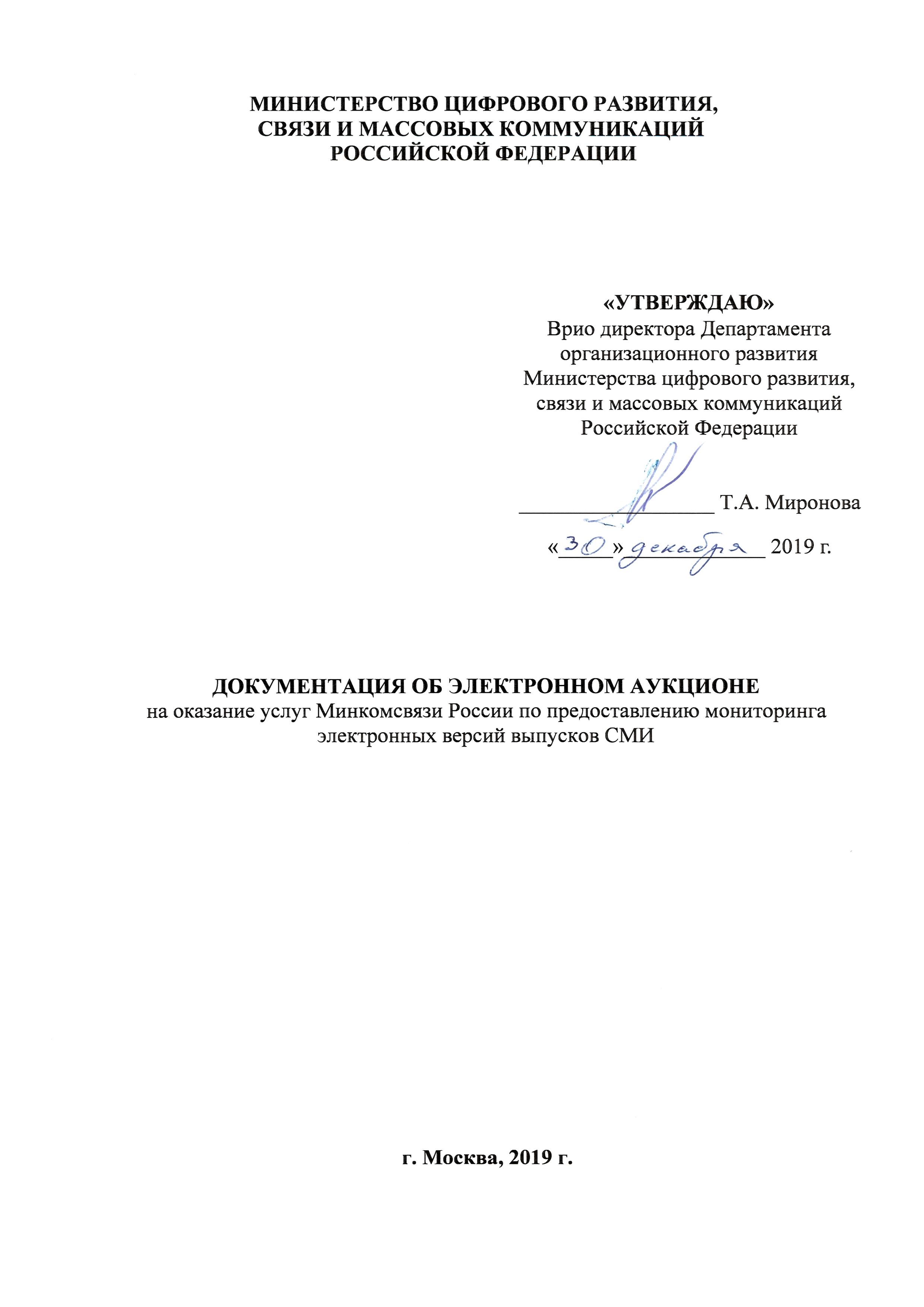 ПОНЯТИЯ, ИСПОЛЬЗУЕМЫЕ В ДОКУМЕНТАЦИИ ОБ ЭЛЕКТРОННОМ АУКЦИОНЕОпределение поставщика (подрядчика, исполнителя) - совокупность действий, которые осуществляются Заказчиком в порядке, установленном Федеральным законом от 5 апреля 2013 года 
№ 44-ФЗ «О контрактной системе в сфере закупок товаров, работ, услуг для обеспечения государственных и муниципальных нужд» (далее – Закон о контрактной системе), начиная с размещения извещения об осуществлении закупки товара, работы, услуги и завершаются заключением государственного контракта.Закупка товара, работы, услуги для обеспечения государственных нужд (далее - закупка) - совокупность действий, осуществляемых в установленном Законом о контрактной системе порядке Заказчиком и направленных на обеспечение государственных нужд. Закупка начинается с определения поставщика (подрядчика, исполнителя) и завершается исполнением обязательств сторонами контракта.Участник закупки (далее также – участник электронного аукциона, участник аукциона) - любое юридическое лицо независимо от его организационно-правовой формы, формы собственности, места нахождения и места происхождения капитала, за исключением юридического лица, местом регистрации которого является государство или территория, включенные в утверждаемый в соответствии с подпунктом 1 пункта 3 статьи 284 Налогового кодекса Российской Федерации перечень государств и территорий, предоставляющих льготный налоговый режим налогообложения и (или) не предусматривающих раскрытия и предоставления информации при проведении финансовых операций (офшорные зоны) в отношении юридических лиц (далее - офшорная компания), или любое физическое лицо, в том числе зарегистрированное в качестве индивидуального предпринимателя.Государственный заказчик - Министерство цифрового развития, связи и массовых коммуникаций Российской Федерации, действующее от имени Российской Федерации, уполномоченное принимать бюджетные обязательства в соответствии с бюджетным законодательством Российской Федерации от имени Российской Федерации и осуществляющее закупки (далее – Заказчик).Государственный контракт - договор, заключенный от имени Российской Федерации Заказчиком для обеспечения государственных нужд (далее – контракт).Единая информационная система в сфере закупок (далее - единая информационная система) - совокупность информации, указанной в части 3 статьи 4 Закона о контрактной системе и содержащейся в базах данных, информационных технологий и технических средств, обеспечивающих формирование, обработку, хранение такой информации, а также ее предоставление с использованием официального сайта единой информационной системы в информационно-телекоммуникационной сети «Интернет» 
(далее – официальный сайт). Эксперт, экспертная организация - обладающее специальными познаниями, опытом, квалификацией в области науки, техники, искусства или ремесла физическое лицо, в том числе индивидуальный предприниматель, либо юридическое лицо (работники юридического лица должны обладать специальными познаниями, опытом, квалификацией в области науки, техники, искусства или ремесла), которые осуществляют на основе контракта деятельность по изучению и оценке предмета экспертизы, а также по подготовке экспертных заключений по поставленным Заказчиком, участником закупки вопросам в случаях, предусмотренных Законом о контрактной системе.Представитель участника закупки – юридическое или физическое лицо, выступающее в отношениях, связанных с закупками, в силу полномочия основанного на доверенности от имени участника закупки и в интересах такого участника.Электронная площадка – сайт в информационно-телекоммуникационной сети «Интернет», соответствующий установленным в соответствии с пунктами 1 и 2 части 2 статьи 24.1 Закона о контрактной системе требованиям, на котором проводятся конкурентные способы определения поставщиков (подрядчиков, исполнителей) в электронной форме, за исключением закрытых способов определения поставщиков (подрядчиков, исполнителей) в электронной форме.Оператор электронной площадки – непубличное хозяйственное общество, в уставном капитале которого иностранным гражданам, лицам без гражданства, иностранным юридическим лицам принадлежит не более чем двадцать пять процентов долей (акций) такого общества и которое владеет электронной площадкой, в том числе необходимыми для ее функционирования программно-аппаратными средствами, обеспечивает ее функционирование, а также соответствует установленным в соответствии с пунктами 1 и 2 части 2 статьи 24.1 Закона о контрактной системе требованиям и включено в утвержденный Правительством Российской Федерации перечень операторов электронных площадок.Аккредитация – действия оператора электронной площадки по обеспечению доступа участников аукциона к участию в электронных аукционах.Аукцион в электронной форме (далее также - электронный аукцион, аукцион) - аукцион, при котором информация о закупке сообщается Заказчиком неограниченному кругу лиц путем размещения в единой информационной системе извещения о проведении такого аукциона и документации о нем, к участникам закупки предъявляются единые требования и дополнительные требования, проведение такого аукциона обеспечивается на электронной площадке ее оператором.Усиленная квалифицированная электронная подпись (далее – ЭП, электронная подпись) - информация в электронной форме, которая присоединена к другой информации в электронной форме (подписываемой информации) или иным образом связана с такой информацией и которая используется для определения лица, подписывающего информацию.Электронный документ - информация в электронной форме, подписанная электронной подписью.Документация об электронном аукционе (далее также – документация) – документация, утвержденная Заказчиком, содержащая установленные Заказчиком требования к участникам закупки, исполнителю контракта, к качеству работ, услуг, техническим характеристикам товара, требованиям к их безопасности, требования к функциональным характеристикам (потребительским свойствам) товара, к размерам, упаковке, отгрузке товара и иные показатели, связанные с определением соответствия поставляемого товара, выполняемых работ, оказываемых услуг потребностям Заказчика, проект государственного контракта, обоснование начальной (максимальной) цены контракта.Заявка на участие в аукционе (далее также – Заявка) – документ, подтверждающий согласие участника закупки принять участие в аукционе на условиях, указанных в извещении о проведении аукциона и документации об электронном аукционе.Аукционная (Единая) комиссия (далее – Комиссия, аукционная комиссия) – комиссия, созданная Заказчиком, для выполнения функции по осуществлению закупок путем электронного аукциона в порядке, предусмотренном законодательством Российской Федерации о контрактной системе в сфере закупок. Предложение о цене контракта, сумме цен единиц товара, работы, услуги – заявляемая участником аукциона цена контракта, сумма цен единиц товара, работы, услуги, предлагаемая в соответствии с процедурой проведения аукциона.Информационная карта аукциона – раздел документации, изменяющий и (или) дополняющий общие условия проведения аукциона. При возникновении противоречий положения информационной карты аукциона имеют приоритет над общими условиями проведения аукциона.Понятие «банковская гарантия» используется в значении, указанном в Гражданском кодексе Российской Федерации. ЧАСТЬ I. АУКЦИОНРАЗДЕЛ I.1 ОБЩИЕ УСЛОВИЯ ПРОВЕДЕНИЯ АУКЦИОНА1. ОБЩИЕ СВЕДЕНИЯ1.1. Требования к участникам электронного аукциона1.1.1. В настоящем аукционе может принять участие любое юридическое лицо независимо от его организационно-правовой формы, формы собственности, места нахождения и места происхождения капитала, за исключением юридического лица, местом регистрации которого является государство или территория, включенные в утверждаемый в соответствии с подпунктом 1 пункта 3 статьи 284 Налогового кодекса Российской Федерации перечень государств и территорий, предоставляющих льготный налоговый режим налогообложения и (или) не предусматривающих раскрытия и предоставления информации при проведении финансовых операций (офшорные зоны) в отношении юридических лиц (далее - офшорная компания), или любое физическое лицо, в том числе зарегистрированное в качестве индивидуального предпринимателя, если иное не указано в Информационной карте аукциона.1.1.2. Участник электронного аукциона должен соответствовать следующим единым требованиям:1.1.2.1. соответствие участника электронного аукциона требованиям, устанавливаемым в соответствии с законодательством Российской Федерации к лицам, осуществляющим поставку товаров, выполнение работ, оказание услуг, являющихся объектом закупки, которые указаны в Информационной карте аукциона;1.1.2.2. непроведение ликвидации участника электронного аукциона – юридического лица и отсутствие решения арбитражного суда о признании участника электронного аукциона - юридического лица, индивидуального предпринимателя несостоятельным (банкротом) и об открытии конкурсного производства;1.1.2.3. неприостановление деятельности участника электронного аукциона в порядке, установленном Кодексом Российской Федерации об административных правонарушениях на дату подачи заявки на участие в аукционе;1.1.2.4. отсутствие у участника электронного аукциона недоимки по налогам, сборам, задолженности по иным обязательным платежам в бюджеты бюджетной системы Российской Федерации (за исключением сумм, на которые предоставлены отсрочка, рассрочка, инвестиционный налоговый кредит в соответствии с законодательством Российской Федерации о налогах и сборах, которые реструктурированы в соответствии с законодательством Российской Федерации, по которым имеется вступившее в законную силу решение суда о признании обязанности заявителя по уплате этих сумм исполненной или которые признаны безнадежными к взысканию в соответствии с законодательством Российской Федерации о налогах и сборах) за прошедший календарный год, размер которых превышает двадцать пять процентов балансовой стоимости активов участника электронного аукциона, по данным бухгалтерской отчетности за последний отчетный период. Участник электронного аукциона считается соответствующим установленному требованию в случае, если им в установленном порядке подано заявление об обжаловании указанных недоимки, задолженности и решение по такому заявлению на дату рассмотрения заявки на участие в определении поставщика (подрядчика, исполнителя) не принято;1.1.2.5. отсутствие между участником электронного аукциона и Заказчиком конфликта интересов, под которым понимаются случаи, при которых руководитель Заказчика, член комиссии по осуществлению закупок, руководитель контрактной службы Заказчика, контрактный управляющий состоят в браке с физическими лицами, являющимися выгодоприобретателями, единоличным исполнительным органом хозяйственного общества (директором, генеральным директором, управляющим, президентом и другими), членами коллегиального исполнительного органа хозяйственного общества, руководителем (директором, генеральным директором) учреждения или унитарного предприятия либо иными органами управления юридических лиц - участников электронного аукциона, с физическими лицами, в том числе зарегистрированными в качестве индивидуального предпринимателя, - участниками электронного аукциона либо являются близкими родственниками (родственниками по прямой восходящей и нисходящей линии (родителями и детьми, дедушкой, бабушкой и внуками), полнородными и неполнородными (имеющими общих отца или мать) братьями и сестрами), усыновителями или усыновленными указанных физических лиц. Под выгодоприобретателями для целей настоящего пункта понимаются физические лица, владеющие напрямую или косвенно (через юридическое лицо или через несколько юридических лиц) более чем десятью процентами голосующих акций хозяйственного общества либо долей, превышающей десять процентов в уставном капитале хозяйственного общества;1.1.2.6. отсутствие у участника электронного аукциона - физического лица либо у руководителя, членов коллегиального исполнительного органа, лица, исполняющего функции единоличного исполнительного органа, или главного бухгалтера юридического лица - участника электронного аукциона судимости за преступления в сфере экономики и (или) преступления, предусмотренные статьями 289, 290, 291, 291.1 Уголовного кодекса Российской Федерации (за исключением лиц, у которых такая судимость погашена или снята), а также неприменение в отношении указанных физических лиц наказания в виде лишения права занимать определенные должности или заниматься определенной деятельностью, которые связаны с поставкой товара, выполнением работы, оказанием услуги, являющихся объектом осуществляемой закупки, и административного наказания в виде дисквалификации;1.1.2.7. участник электронного аукциона - юридическое лицо, которое в течение двух лет до момента подачи заявки на участие в электронном аукционе не было привлечено к административной ответственности за совершение административного правонарушения, предусмотренного статьей 19.28 Кодекса Российской Федерации об административных правонарушениях;1.1.2.8. обладание участником электронного аукциона исключительными правами на результаты интеллектуальной деятельности, если в связи с исполнением контракта Заказчик приобретает права на такие результаты, за исключением случаев заключения контрактов на создание произведений литературы или искусства, исполнения, на финансирование проката или показа национального фильма;1.1.2.9. участник электронного аукциона не является офшорной компанией;1.1.2.10. отсутствие у участника закупки ограничений для участия в закупках, установленных законодательством Российской Федерации.1.1.3. Информация об участнике электронного аукциона, в том числе информация об учредителях, о членах коллегиального исполнительного органа, лице, исполняющем функции единоличного исполнительного органа участника электронного аукциона - юридического лица, должна отсутствовать в предусмотренном Законе о контрактной системе реестре недобросовестных поставщиков (подрядчиков, исполнителей), если такое требование указано в Информационной карте аукциона.1.1.4. В случае установления Правительством Российской Федерации дополнительных требований к участникам электронного аукциона, такие требования указываются Заказчиком в Информационной карте аукциона.2. ДОКУМЕНТАЦИЯ ОБ ЭЛЕКТРОННОМ АУКЦИОНЕ2.1. Разъяснение документации об электронном аукционе2.1.2. Любой участник электронного аукциона, зарегистрированный в единой информационной системе и аккредитованный на электронной площадке, вправе направить на адрес электронной площадки, на которой планируется проведение такого аукциона, запрос о даче разъяснений положений документации о таком аукционе. При этом участник такого аукциона вправе направить не более чем три запроса о разъяснении положений данной документации об электронном аукционе в отношении одного такого аукциона.2.1.3. В течение одного часа с момента поступления указанного запроса оператор электронной площадки направляет запрос Заказчику. В течение двух дней с даты поступления от оператора электронной площадки запроса Заказчик размещает в единой информационной системе разъяснение положений документации об электронном аукционе с указанием предмета запроса, но без указания участника электронного аукциона, от которого поступил запрос, при условии, что указанный запрос поступил Заказчику не позднее, чем за три дня до даты окончания срока подачи заявок на участие в аукционе.3. ПОДГОТОВКА ЗАЯВКИ НА УЧАСТИЕ В АУКЦИОНЕ И ИНСТРУКЦИЯ ПО ЕЁ ЗАПОЛНЕНИЮ3.1. Язык документов, входящих в состав заявки на участие в аукционе 3.1.1. Заявка на участие в аукционе, все документы и корреспонденция между Заказчиком и участником аукциона, относящиеся к заявке, должны быть составлены на русском языке.3.1.2. Документы на иностранном языке, входящие в состав заявки на участие в аукционе, должны сопровождаться точным переводом на русский язык, заверенным в соответствии с законодательством и международными договорами Российской Федерации.3.1.3. Участник электронного аукциона должен учитывать возможные риски того, что отсутствие перевода (или его ненадлежащий вид) документов в составе заявки на участие в аукционе может привести к неправильному пониманию Комиссией представленных документов, в связи с чем такому участнику электронного аукциона может быть отказано в допуске к участию в аукционе.3.2. Требования к заявке и документам, входящим в состав заявки на участие в аукционе3.2.1. Подача заявок на участие в электронном аукционе осуществляется только лицами, зарегистрированными в единой информационной системе и аккредитованными на электронной площадке. При этом подача заявок на участие в закупках отдельных видов товаров, работ, услуг, в отношении участников которых Правительством Российской Федерации в соответствии с частями 2 и 2.1 статьи 31 Закона о контрактной системе установлены дополнительные требования, осуществляется только участниками закупки, электронные документы (или их копии) которых размещены в соответствии с частью 13 статьи 24.2 Закона о контрактной системы оператором электронной площадки в реестре участников закупок, аккредитованных на электронной площадке.В соответствии с частью 5 статьи 24.1 Закона о контрактной системе постановлением Правительства Российской Федерации от 5 ноября 2019 года № 1401 «О типовых формах заявок на участие в электронных процедурах, закрытых электронных процедурах, требованиях к содержанию, составу, порядку разработки типовой документации о закупке и внесении изменения в дополнительные требования к операторам электронных площадок, операторам специализированных электронных площадок и функционированию электронных площадок, специализированных электронных площадок» установлена типовая форма заявки на участие в открытом конкурсе в электронной форме.3.2.2. Заявка состоит из двух частей и содержит сведения и документы, указанные в пп. 3.2.3 и п. 3.2.4 настоящего Раздела документации об электронном аукционе.3.2.3. Первая часть заявки на участие в электронном аукционе, за исключением случая, предусмотренного подпунктом 3 настоящего пункта, должна содержать указанную в одном из следующих подпунктов информацию:1) согласие участника электронного аукциона на поставку товара, выполнение работы или оказание услуги на условиях, предусмотренных документацией об электронном аукционе и не подлежащих изменению по результатам проведения электронного аукциона (такое согласие дается с применением программно-аппаратных средств электронной площадки);2) при осуществлении закупки товара или закупки работы, услуги, для выполнения, оказания которых используется товар:а) наименование страны происхождения товара (в случае установления Заказчиком в извещении о проведении электронного аукциона, документации об электронном аукционе условий, запретов, ограничений допуска товаров, происходящих из иностранного государства или группы иностранных государств, в соответствии со статьей 14 Закона о контрактной системе);б) конкретные показатели товара, соответствующие значениям, установленным в документации об электронном аукционе, и указание на товарный знак (при наличии). Информация, предусмотренная настоящим подпунктом, включается в заявку на участие в электронном аукционе в случае отсутствия в документации об электронном аукционе указания на товарный знак или в случае, если участник закупки предлагает товар, который обозначен товарным знаком, отличным от товарного знака, указанного в документации об электронном аукционе.Первая часть заявки на участие в электронном аукционе может содержать эскиз, рисунок, чертеж, фотографию, иное изображение товара, на поставку которого заключается контракт.Первая часть заявки заполняется в соответствии с Приложением №1 к Информационной карте аукциона («Инструкция по заполнению первой части заявки»).3) первая часть заявки на участие в электронном аукционе в случае включения в документацию о закупке в соответствии с пунктом 8 части 1 статьи 33 Закона о контрактной системе проектной документации должна содержать исключительно согласие участника закупки на выполнение работ на условиях, предусмотренных документацией об электронном аукционе (такое согласие дается с использованием программно-аппаратных средств электронной площадки).3.2.4. Вторая часть заявки на участие в аукционе должна содержать следующие документы и информацию:1) наименование, фирменное наименование (при наличии), место нахождения (для юридического лица), почтовый адрес участника такого аукциона, фамилия, имя, отчество (при наличии), паспортные данные, место жительства (для физического лица), номер контактного телефона, идентификационный номер налогоплательщика участника такого аукциона или в соответствии с законодательством соответствующего иностранного государства аналог идентификационного номера налогоплательщика участника такого аукциона (для иностранного лица), идентификационный номер налогоплательщика (при наличии) учредителей, членов коллегиального исполнительного органа, лица, исполняющего функции единоличного исполнительного органа участника такого аукциона;2) документы, подтверждающие соответствие участника такого аукциона требованиям, установленным пунктом 1 части 1 статьи 31 Закона о контрактной системе, или копии этих документов, а также декларация о соответствии участника такого аукциона требованиям, установленным пунктами 3 - 9 части 1 статьи 31 Закона о контрактной системе (указанная декларация предоставляется с использованием программно-аппаратных средств электронной площадки);3) копии документов, подтверждающих соответствие товара, работы или услуги требованиям, установленным в соответствии с законодательством Российской Федерации, в случае, если в соответствии с законодательством Российской Федерации установлены требования к товару, работе или услуге и представление указанных документов предусмотрено документацией об электронном аукционе. При этом не допускается требовать представление указанных документов, если в соответствии с законодательством Российской Федерации они передаются вместе с товаром;4) решение об одобрении или о совершении крупной сделки либо копия данного решения в случае, если требование о необходимости наличия данного решения для совершения крупной сделки установлено федеральными законами и иными нормативными правовыми актами Российской Федерации и (или) учредительными документами юридического лица и для участника такого аукциона заключаемый контракт или предоставление обеспечения заявки на участие в таком аукционе, обеспечения исполнения контракта является крупной сделкой;5) документы, подтверждающие право участника электронного аукциона на получение преимуществ в соответствии со статьями 28 и 29 Закона о контрактной системе (в случае, если участник электронного аукциона заявил о получении указанных преимуществ), или копии таких документов;6) документы, предусмотренные нормативными правовыми актами, принятыми в соответствии со статьей 14 Закона о контрактной системе, в случае закупки товаров, работ, услуг, на которые распространяется действие указанных нормативных правовых актов, или копии таких документов. При отсутствии в заявке на участие в электронном аукционе документов, предусмотренных настоящим пунктом, или копий таких документов эта заявка приравнивается к заявке, в которой содержится предложение о поставке товаров, происходящих из иностранного государства или группы иностранных государств, работ, услуг, соответственно выполняемых, оказываемых иностранными лицами;7) декларация о принадлежности участника такого аукциона к субъектам малого предпринимательства или социально ориентированным некоммерческим организациям в случае установления Заказчиком ограничения, предусмотренного частью 3 статьи 30 Закона о контрактной системе (указанная декларация предоставляется с использованием программно-аппаратных средств электронной площадки).3.2.5. Непредставление необходимых документов и информации в составе заявки, несоответствие указанных документов и информации требованиям, установленным документацией об электронном аукционе, наличие в указанных документах недостоверной информации об участнике электронного аукциона на дату и время окончания срока подачи заявок на участие в аукционе, несоответствие участника электронного аукциона требованиям, установленным в соответствии с частью 1, частями 1.1, 2 и 2.1 (при наличии таких требований) статьи 31 Закона о контрактной системе, а также в случае, предусмотренном нормативными актами, принятыми в соответствии со статьей 14 Закона о контрактной системе, заявка на участие в электронном аукционе признается не соответствующей требованиям, установленным документацией об аукционе.3.2.6. Отстранение участника электронного аукциона от участия в определении поставщика (подрядчика, исполнителя) или отказ от заключения контракта с победителем определения поставщика (подрядчика, исполнителя) осуществляется в любой момент до заключения контракта, если Заказчик или комиссия по осуществлению закупок обнаружит, что участник электронного аукциона не соответствует требованиям, указанным в части 1, частях 1.1, 2 и 2.1 (при наличии таких требований) статьи 31 Закона о контрактной системе, или предоставил недостоверную информацию в отношении своего соответствия указанным требованиям.3.2.7. Документы и информация, направляемые в форме электронных документов участником электронного аукциона, должны быть подписаны усиленной электронной подписью лица, имеющего право действовать от имени участника такого аукциона.3.2.8. При описании условий и предложений участниками должны приниматься общепринятые обозначения и наименования в соответствии с требованиями действующих нормативных документов.3.2.9. Сведения, которые содержатся в заявках участников, не должны допускать двусмысленных толкований.3.3. Предложения участников аукциона по цене контракта3.3.1. Участник электронного аукциона, направляя заявку на участие в аукционе, в электронной форме заявляет о своем согласии поставить товары (выполнить работы, оказать услуги), являющиеся объектом закупки, в пределах стоимости, не превышающей начальную (максимальную) цену контракта.3.3.2. Участник электронного аукциона делает предложение по цене контракта непосредственно во время процедуры аукциона в форме и в порядке, которые определены процедурой проведения аукциона в соответствии с Законом о контрактной системе.3.3.3. Информация о валюте, используемой для формирования цены контракта и расчетов с поставщиками (подрядчиками, исполнителями), и порядок применения официального курса иностранной валюты к рублю Российской Федерации, установленного Центральным банком Российской Федерации и используемого при оплате контракта, указаны в Информационной карте аукциона.3.4. Требования к описанию товаров 3.4.1. Описание товаров, предлагаемых участником электронного аукциона для поставки или использования в случаях, установленных пунктом 3.2.3 настоящего Раздела, производится по полному перечню показателей, установленных в Технической части (Часть III) настоящей документации об аукционе. Описание товаров, предлагаемых участником аукциона для поставки или использования, не должно допускать двойного толкования и употребления словосочетания «или эквивалент». 3.4.2. В случае невозможности достоверно определить соответствие товаров, предлагаемых для поставки или использования участником электронного аукциона при выполнении работ, оказании услуг, Технической части (Часть III) настоящей документации об аукционе, заявка на участие в электронном аукционе признается несоответствующей требованиям документации об электронном аукционе, что влечет за собой отказ в допуске в соответствии с Законом о контрактной системе.3.4.3. Поставляемый товар должен быть новым товаром (товаром, который не был в употреблении, в ремонте, в том числе, который не был восстановлен, у которого не была осуществлена замена составных частей, не были восстановлены потребительские свойства) в случае, если иное не предусмотрено в Технической части (Часть III) настоящей документации об электронном аукционе.4. ПОДАЧА ЗАЯВОК НА УЧАСТИЕ В АУКЦИОНЕ4.1. Срок, место и порядок подачи заявок на участие в аукционе4.1.1. Для участия в аукционе участник электронного аукциона, зарегистрированный в единой информационной системе и аккредитованный на электронной площадке, подает заявку на участие в аукционе.4.1.2. Заявки на участие в аукционе принимаются оператором электронной площадки по адресу электронной площадки и информационно-телекоммуникационной сети «Интернет», указанному в Информационной карте аукциона. Участник электронного аукциона вправе подать заявку на участие в аукционе в любое время с момента размещения извещения о проведении аукциона до предусмотренных документацией об аукционе даты и времени окончания срока подачи заявок на участие в аукционе.4.1.3. В течение одного часа с момента получения заявки на участие в электронном аукционе оператор электронной площадки обязан присвоить ей идентификационный номер и подтвердить в форме электронного документа, направляемого участнику такого аукциона, подавшему указанную заявку, ее получение с указанием присвоенного ей идентификационного номера.4.1.4. В течение одного часа с даты и времени окончания срока подачи заявок на участие в электронном аукционе оператор электронной площадки направляет в банк информацию об участнике закупки и размере денежных средств, необходимом для обеспечения заявки, за исключением случая наличия в реестрах банковских гарантий, предусмотренных статьей 45 Закона о контрактной системе, информации о банковской гарантии, выданной участнику закупки для обеспечения такой заявки. Банк в течение одного часа с момента получения указанной информации от оператора электронной площадки обязан осуществить блокирование денежных средств на специальном счете участника закупки в размере обеспечения соответствующей заявки. При этом блокирование не осуществляется в случае отсутствия на специальном счете участника закупки незаблокированных денежных средств в размере обеспечения данной заявки, информация о котором направлена оператором электронной площадки. Оператор электронной площадки обязан вернуть заявку подавшему ее участнику в течение одного часа с даты и времени окончания срока подачи заявок на участие в открытом конкурсе в электронной форме, конкурсе с ограниченным участием в электронной форме, двухэтапном конкурсе в электронной форме, электронном аукционе при совокупности следующих условий:1) на специальном счете участника закупки отсутствуют незаблокированные денежные средства в размере обеспечения заявки либо блокирование денежных средств на специальном счете не может быть осуществлено в связи с приостановлением операций по такому счету в соответствии с законодательством Российской Федерации;2) в реестрах банковских гарантий, предусмотренных статьей 45 настоящего Федерального закона, отсутствует информация о банковской гарантии, выданной участнику закупки банком для целей обеспечения заявки.4.1.5. Не позднее рабочего дня, следующего за датой окончания срока подачи заявок на участие в электронном аукционе, оператор электронной площадки направляет Заказчику первую часть заявки на участие в аукционе.4.1.6. Участник электронного аукциона вправе подать заявку на участие в аукционе в любое время с момента размещения извещения о его проведении до предусмотренных в Информационной карте аукциона даты и времени окончания срока подачи на участие в таком аукционе заявок.4.1.7. Заявка на участие в аукционе направляется участником аукциона оператору электронной площадки в форме двух электронных документов, содержащих первую и вторую части заявок. Указанные электронные документы подаются одновременно.Электронные документы (их копии), подтверждающие соответствие участника электронного аукциона дополнительным требованиям, установленным в соответствии с частями 2 и 2.1 статьи 31 Закона о контрактной системе, не включаются участником такого аукциона в состав второй части заявки. Такие документы (их копии) направляются заказчику оператором электронной площадки с использованием программно-аппаратных средств такой площадки в соответствии с частью 19 статьи 68 Закона о контрактной системе одновременно со вторыми частями заявок на участие в таком аукционе из числа документов (их копий), размещенных в соответствии с частью 13 статьи 24.2 Закона о контрактной системе в реестре участников закупок, аккредитованных на электронной площадке.4.1.8. Участник электронного аукциона вправе подать только одну заявку на участие в аукционе.4.2. Отзыв заявок на участие в аукционе4.2.1. Участник электронного аукциона, подавший заявку на участие в таком аукционе, вправе отозвать данную заявку не позднее даты окончания срока подачи заявок на участие в таком аукционе, направив об этом уведомление оператору электронной площадки. В этом случае участник аукциона не утрачивает право на внесенные в качестве обеспечения заявки денежные средства. Уведомление об отзыве заявки является действительным, если уведомление получено Заказчиком до истечения срока подачи заявок.4.3. Обеспечение заявки на участие в аукционе4.3.1. Заказчик обязан установить требование к обеспечению заявки на участие в электронном аукционе при условии, что начальная (максимальная) цена контракта превышает пять миллионов рублей, если Правительством Российской Федерации не установлено иное. Размер обеспечения заявки на участие в электронном аукционе указан в Информационной карте аукциона и в равной мере относится ко всем участникам электронного аукциона, за исключением казенных учреждений, которые не предоставляют обеспечение подаваемых ими заявок на участие в определении поставщиков (подрядчиков, исполнителей).4.3.2. Обеспечение заявки на участие в аукционе может предоставляться участником закупки в виде денежных средств или банковской гарантии, в порядке, определенном в соответствии с частью 29 статьи 44 Закона о контрактной системе, информация о которой включена в реестры банковских гарантий, предусмотренные статьей 45 Закона о контрактной системе. Выбор способа обеспечения заявки на участие в конкурсе или аукционе осуществляется участником закупки.При проведении электронного аукциона денежные средства, предназначенные для обеспечения заявок, вносятся участниками закупок на специальные счета, открытые ими в банках, перечень которых устанавливается Правительством Российской Федерации (далее - специальный счет). Требования к указанным банкам устанавливаются Правительством Российской Федерации.4.3.3. Банковская гарантия, выданная участнику аукциона банком для целей обеспечения заявки на участие в аукционе, должна соответствовать требованиям статьи 45 Закона о контрактной системе и дополнительным требованиям, установленным к банковской гарантии постановлением Правительства Российской Федерации от 08.11.2013 № 1005 «О банковских гарантиях, используемых для целей Федерального закона «О контрактной системе в сфере закупок товаров, работ, услуг для обеспечения государственных и муниципальных нужд» (далее - постановление Правительства РФ № 1005), а именно, должна быть:1) выдана банком, соответствующим требованиям, установленным постановлением Правительства Российской Федерации от 12.04.2018 № 440 «О требованиях к банкам, которые вправе выдавать банковские гарантии для обеспечения заявок и исполнения контрактов» и включенным в перечень, предусмотренный частью 1.2 статьи 45 Закона о контрактной системе;2) безотзывной и должна содержать:а) сумму банковской гарантии, подлежащую уплате гарантом Заказчику в установленных частью 15 статьи 44 Закона о контрактной системе случаях;б) обязательства принципала, надлежащее исполнение которых обеспечивается банковской гарантией;в) обязанность гаранта уплатить Заказчику неустойку в размере 0,1 процента денежной суммы, подлежащей уплате, за каждый день просрочки;г) условие, согласно которому исполнением обязательств гаранта по банковской гарантии является фактическое поступление денежных сумм на счет, на котором в соответствии с законодательством Российской Федерации учитываются операции со средствами, поступающими Заказчику;д) срок действия банковской гарантии с учетом требований статьи 44 Закона о контрактной системе;е) установленный Правительством Российской Федерации перечень документов, предоставляемых Заказчиком банку одновременно с требованием об осуществлении уплаты денежной суммы по банковской гарантии.Дополнительно в банковской гарантии, выданной участнику аукциона банком для целей обеспечения заявки на участие в аукционе, должно быть обязательно закреплено:а) право Заказчика в случаях, установленных частью 15 статьи 44 Закона о контрактной системе, представлять на бумажном носителе или в форме электронного документа требование об уплате денежной суммы по банковской гарантии, предоставленной в качестве обеспечения заявки, в размере обеспечения заявки, установленном в извещении об осуществлении закупки, документации о закупке;б) право Заказчика по передаче права требования по банковской гарантии при перемене Заказчика в случаях, предусмотренных законодательством Российской Федерации, с предварительным извещением об этом гаранта;в) условие о том, что расходы, возникающие в связи с перечислением денежных средств гарантом по банковской гарантии, несет гарант;г) перечень документов, представляемых заказчиком банку одновременно с требованием об осуществлении уплаты денежной суммы по банковской гарантии, утвержденного постановлением Правительства РФ № 1005.В случае, если это предусмотрено документацией об аукционе, в банковскую гарантию включается условие о праве Заказчика на бесспорное списание денежных средств со счета гаранта, если гарантом в срок не более чем пять рабочих дней не исполнено требование Заказчика об уплате денежной суммы по банковской гарантии, направленное до окончания срока действия банковской гарантии.4.3.4. Срок действия банковской гарантии, предоставленной в качестве обеспечения заявки, должен составлять не менее чем два месяца с даты окончания срока подачи заявок.4.3.5. Подачей заявки на участие в электронном аукционе участник аукциона выражает согласие на блокирование денежных средств, находящихся на его специальном счете в размере обеспечения соответствующей заявки. При этом в случае наличия в реестрах банковских гарантий, предусмотренных статьей 45 Закона о контрактной системе, информации о банковской гарантии, выданной участнику аукциона для обеспечения заявки на участие в электронном аукционе, блокирование денежных средств, находящихся на его специальном счете, в размере обеспечения соответствующей заявки не осуществляется.4.3.6. Денежные средства на специальном счете блокируются в указанном в Информационной карте аукциона размере обеспечения заявки на участие в аукционе и в порядке, предусмотренном Законом о контрактной системе.4.3.7. Предусмотренная частью 9 статьи 45 Закона о контрактной системе информация о банковских гарантиях, предоставляемых в качестве обеспечения заявок, не размещается на официальном сайте, а при осуществлении закупок товаров, работ, услуг, сведения о которых составляют государственную тайну, включается в закрытый реестр банковских гарантий, который не размещается в единой информационной системе и на официальном сайте.4.3.8. При проведении электронного аукциона прекращается блокирование денежных средств на специальном счете участника закупки, осуществленное в соответствии с частью 20 статьи 44 Закона о контрактной системе в течение не более чем одного рабочего дня с даты наступления одного из следующих случаев:1) размещение в единой информационной системе и на электронной площадке протокола подведения итогов электронного аукциона. При этом прекращение блокирования осуществляется в отношении денежных средств всех участников закупки, за исключением победителя определения поставщика (подрядчика, исполнителя), блокирование таких денежных средств которого прекращается в случае заключения контракта;2) отмена определения поставщика (подрядчика, исполнителя);3) отклонение заявки участника закупки;4) отзыв заявки участником закупки до окончания срока подачи заявок;5) получение заявки на участие в определении поставщика (подрядчика, исполнителя) после окончания срока подачи заявок;6) отстранение участника закупки от участия в определении поставщика (подрядчика, исполнителя) или отказ от заключения контракта с победителем определения поставщика (подрядчика, исполнителя) в соответствии с частями 9 и 10 статьи 31 Закона о контрактной системе;7) получение заказчиком решения контрольного органа в сфере закупок об отказе в согласовании заключения контракта с единственным поставщиком (подрядчиком, исполнителем).4.3.9. Возврат банковской гарантии в случаях, указанных в пункте 4.3.7 настоящего Раздела, Заказчиком лицу или гаранту, предоставившим банковскую гарантию, не осуществляется, взыскание по ней не производится.4.3.10. Предъявляется требование об уплате денежных сумм по банковской гарантии или осуществляется перечисление заблокированных на специальном счете участника закупки денежных средств на счет, на котором в соответствии с законодательством Российской Федерации учитываются операции со средствами, поступающими заказчику, в течение одного рабочего дня со дня включения информации об участнике закупки в реестр недобросовестных поставщиков (подрядчиков, исполнителей) в соответствии со статьей 104 Закона о контрактной системе, в случаях:1) уклонения или отказа участника аукциона от заключения контракта;2) непредоставление или предоставление с нарушением условий, установленных Законом о контрактной системе, до заключения контракта Заказчику обеспечения исполнения контракта.5. ЗАКЛЮЧЕНИЕ КОНТРАКТА ПО ИТОГАМ АУКЦИОНА.5.1.	Срок и порядок заключения контракта5.1.1. По результатам аукциона контракт заключается с победителем аукциона, а в случаях, предусмотренных Законом о контрактной системе, с иным участником аукциона, заявка на участие в аукционе которого признана соответствующей требованиям, установленным документацией об аукционе.5.1.2. Заказчик в течение пяти дней с даты размещения в единой информационной системе протокола подведения итогов аукциона размещает в единой информационной системе и на электронной площадке с использованием единой информационной системы без своей подписи проект контракта, который составляется путем включения с использованием единой информационной системы в проект контракта, прилагаемый к документации об аукционе, цены контракта (за исключением абзаца два настоящего пункта), предложенной участником закупки, с которым заключается контракт, либо предложения о цене за право заключения контракта в случае, предусмотренном частью 23 статьи 68 Закона о контрактной системе, а также включения информации о товаре (товарном знаке и (или) конкретных показателях товара), информации, предусмотренной пунктом 2 части 4 статьи 54.4, пунктом 7 части 9 статьи 83.1 Закона о контрактной системе, указанных в заявке участника аукциона, с которым заключается контракт.В случае, предусмотренном частью 24 статьи 22 Закона о контрактной системе, с использованием единой информационной системы в сфере закупок в проект контракта включаются максимальное значение цены контракта, цена единицы товара, работы, услуги. При этом цена единицы товара, работы, услуги определяется путем уменьшения начальной цены таких единиц, указанных в извещении об осуществлении закупки, пропорционально снижению начальной суммы цен единиц товаров, работ, услуг, предложенному участником закупки, с которым заключается контракт.5.1.3. В течение пяти дней с даты размещения Заказчиком в единой информационной системе проекта контракта победитель аукциона подписывает усиленной электронной подписью указанный проект контракта, размещает на электронной площадке подписанный проект контракта и документ, подтверждающий предоставление обеспечения исполнения контракта, если данное требование установлено в извещении и (или) документации об аукционе либо размещает протокол разногласий, предусмотренный пунктом 5.1.4 настоящего Раздела. В случае, если при проведении аукциона цена контракта, сумма цен единиц товара, работы, услуги снижены на двадцать пять процентов и более от начальной (максимальной) цены контракта, начальной суммы цен единиц товара, работы, услуги, победитель аукциона одновременно предоставляет обеспечение исполнения контракта в соответствии с частью 1 статьи 37 Закона о контрактной системе, обеспечение исполнения контракта или информацию, предусмотренные частью 2 статьи 37 Закона о контрактной системе, а также обоснование цены контракта суммы цен единиц товара, работы, услуги в соответствии с частью 9 статьи 37 Закона о контрактной системе при заключении контракта на поставку товара, необходимого для нормального жизнеобеспечения (продовольствия, средств для скорой, в том числе скорой специализированной, медицинской помощи в экстренной или неотложной форме, лекарственных средств, топлива).5.1.4. В течение пяти дней с даты размещения Заказчиком в единой информационной системе проекта контракта победитель аукциона, с которым заключается контракт, в случае наличия разногласий по проекту контракта, размещенному в соответствии с пунктом 5.1.2 настоящего Раздела, размещает на электронной площадке протокол разногласий, подписанный усиленной электронной подписью лица, имеющего право действовать от имени победителя аукциона. Указанный протокол может быть размещен на электронной площадке в отношении соответствующего контракта не более чем один раз. При этом победитель аукциона, с которым заключается контракт, указывает в протоколе разногласий замечания к положениям проекта контракта, не соответствующим документации и (или) извещению о закупке и своей заявке на участие в аукционе, с указанием соответствующих положений данных документов.5.1.5. В течение трех рабочих дней с даты размещения победителем аукциона на электронной площадке в соответствии с пунктом 5.1.4 настоящего Раздела протокола разногласий Заказчик рассматривает протокол разногласий и без своей подписи размещает в единой информационной системе и на электронной площадке с использованием единой информационной системы доработанный проект контракта либо повторно размещает в единой информационной системе и на электронной площадке проект контракта с указанием в отдельном документе причин отказа учесть полностью или частично содержащиеся в протоколе разногласий замечания победителя аукциона. При этом размещение в единой информационной системе и на электронной площадке Заказчиком проекта контракта с указанием в отдельном документе причин отказа учесть полностью или частично содержащиеся в протоколе разногласий замечания победителя допускается при условии, что такой победитель разместил на электронной площадке протокол разногласий в соответствии с пунктом 5.1.4 настоящего Раздела.5.1.6. В течение трех рабочих дней с даты размещения Заказчиком в единой информационной системе и на электронной площадке документов, предусмотренных пунктом 5.1.5 настоящего Раздела, победитель аукциона размещает на электронной площадке проект контракта, подписанный усиленной электронной подписью лица, имеющего право действовать от имени такого победителя, а также документ и (или) информацию в соответствии с пунктом 5.1.3 настоящего Раздела, подтверждающие предоставление обеспечения исполнения контракта и подписанные усиленной электронной подписью указанного лица.5.1.7. В течение трех рабочих дней с даты размещения на электронной площадке проекта контракта, подписанного усиленной электронной подписью лица, имеющего право действовать от имени победителя аукциона, и предоставления таким победителем соответствующего требованиям документации об аукционе обеспечения исполнения контракта Заказчик обязан разместить в единой информационной системе и на электронной площадке с использованием единой информационной системы контракт, подписанный усиленной электронной подписью лица, имеющего право действовать от имени Заказчика.5.1.8. С момента размещения в единой информационной системе, предусмотренного пунктом 5.1.7 настоящего Раздела, подписанного Заказчиком контракта, он считается заключенным.5.1.9. Контракт может быть заключен не ранее чем через десять дней с даты размещения в единой информационной системе протокола подведения итогов аукциона.5.1.10. Контракт заключается на условиях, указанных в документации и (или) извещении о закупке, заявке победителя аукциона, по цене, предложенной победителем, либо по цене за единицу товара, работы, услуги, рассчитанной в соответствии с абзацем 2 пункта 5.1.2 настоящего Раздела5.1.11. В случае, предусмотренном частью 23 статьи 68 Закона о контрактной системе, контракт заключается только после внесения на счет, на котором в соответствии с законодательством Российской Федерации учитываются операции со средствами, поступающими Заказчику, участником аукциона, с которым заключается контракт, денежных средств в размере предложенной этим участником цены за право заключения контракта, а также предоставления обеспечения исполнения контракта.5.1.12. Победитель аукциона (за исключением победителя, предусмотренного пунктом 5.1.13 настоящего Раздела) признается Заказчиком уклонившимся от заключения контракта в случае, если в сроки, предусмотренные настоящим Разделом, он не направил заказчику проект контракта, подписанный лицом, имеющим право действовать от имени такого победителя, или не направил протокол разногласий, предусмотренный пунктом 5.1.4 настоящего Раздела, или не исполнил требования, предусмотренные статьей 37 Закона о контрактной системе (в случае снижения при проведении аукциона цены контракта, суммы цен единиц товара, работы, услуги на двадцать пять процентов и более от начальной (максимальной) цены контракта, начальной суммы цен единиц товара, работы, услуги). При этом Заказчик не позднее одного рабочего дня, следующего за днем признания победителя аукциона уклонившимся от заключения контракта, составляет и размещает в единой информационной системе и на электронной площадке с использованием единой информационной системы протокол о признании такого победителя уклонившимся от заключения контракта, содержащий информацию о месте и времени его составления, о победителе, признанном уклонившимся от заключения контракта, о факте, являющемся основанием для такого признания, а также реквизиты документов, подтверждающих этот факт.5.1.13. В случае, если победитель аукциона признан уклонившимся от заключения контракта, Заказчик вправе заключить контракт с участником такого аукциона, заявке которого присвоен второй номер. Этот участник признается победителем аукциона, и в проект контракта, прилагаемый к документации об аукционе, Заказчиком включаются условия исполнения данного контракта, предложенные этим участником. Проект контракта должен быть направлен Заказчиком этому участнику в срок, не превышающий пяти дней с даты признания победителя аукциона уклонившимся от заключения контракта. При этом Заказчик вправе обратиться в суд с требованием о возмещении убытков, причиненных уклонением от заключения контракта в части, не покрытой суммой обеспечения заявки на участие в аукционе.5.1.14. Участник аукциона, признанный победителем аукциона в соответствии с пунктом 5.1.13 настоящего Раздела, вправе подписать проект контракта или разместить предусмотренный пунктом 5.1.4 настоящего Раздела протокол разногласий в порядке и сроки, которые предусмотрены настоящим Разделом, либо отказаться от заключения контракта. Одновременно с подписанным контрактом этот победитель обязан предоставить обеспечение исполнения контракта, если установление требования обеспечения исполнения контракта предусмотрено извещением и (или) документацией о закупке, а в случае, предусмотренном частью 23 статьи 68 Закона о контрактной системе, также обязан внести на счет, на котором в соответствии с законодательством Российской Федерации учитываются операции со средствами, поступающими Заказчику, денежные средства в размере предложенной этим победителем цены за право заключения контракта. Этот победитель считается уклонившимся от заключения контракта в случае неисполнения требований пункта 5.1.6 настоящего Раздела и (или) непредоставления обеспечения исполнения контракта либо неисполнения требования, предусмотренного статьей 37 Закона о контрактной системе, в случае подписания проекта контракта в соответствии с пунктом 5.1.3 настоящего Раздела. Такой победитель признается отказавшимся от заключения контракта в случае, если в срок, предусмотренный пунктом 5.1.3 настоящего Раздела, он не подписал проект контракта или не направил протокол разногласий. Аукцион признается не состоявшейся в случае, если этот победитель признан уклонившимся от заключения контракта или отказался от заключения контракта.5.1.15. В случае, если начальная (максимальная) цена контракта при осуществлении закупки товара, работы, услуги превышает 1 млрд. рублей, поставщик (подрядчика, исполнителя) предоставляет Заказчику информацию о всех соисполнителях, субподрядчиках, заключивших договор или договоры с поставщиком (подрядчиком, исполнителем), цена которого или общая цена которых составляет более чем 10% процентов цены контракта в течение десяти дней с момента заключения им договора с соисполнителем, субподрядчиком.5.1.16. В случае наличия принятых судом или арбитражным судом судебных актов либо возникновения обстоятельств непреодолимой силы, препятствующих подписанию контракта одной из сторон в установленные настоящим Разделом сроки, эта сторона обязана уведомить другую сторону о наличии данных судебных актов или данных обстоятельств в течение одного дня. При этом течение установленных настоящей статьей сроков приостанавливается на срок исполнения данных судебных актов или срок действия данных обстоятельств, но не более чем на тридцать дней. В случае отмены, изменения или исполнения данных судебных актов или прекращения действия данных обстоятельств соответствующая сторона обязана уведомить другую сторону об этом не позднее дня, следующего за днем отмены, изменения или исполнения данных судебных актов либо прекращения действия данных обстоятельств.5.1.17. Закупка завершается исполнением обязательств сторонами контракта.5.2. Обеспечение исполнения обязательств по контракту5.2.1. Заказчиком в извещении об осуществлении закупки, документации об электронном аукционе (Информационной карте аукциона), проекте контракта, установлено требование обеспечения исполнения контракта, обеспечения гарантийных обязательств в случае установления требований к таким обязательствам в соответствии с частью 4 статьи 33 Закона о контрактной системе.5.2.2. Исполнение контракта, гарантийные обязательства могут обеспечиваться предоставлением банковской гарантии, выданной банком, соответствующим требованиям постановления Правительства РФ № 440 и включенным в перечень, предусмотренный частью 1.2 статьи 45 Закона о контрактной системе и соответствующей требованиям статьи 45 Закона о контрактной системе и дополнительным требованиям, установленным к банковской гарантии постановление Правительства РФ № 1005, или внесением денежных средств на указанный Заказчиком счет, на котором в соответствии с законодательством Российской Федерации учитываются операции со средствами, поступающими Заказчику. Способ обеспечения исполнения контракта, гарантийных обязательств, срок действия банковской гарантии определяются в соответствии с требованиями Закона о контрактной системе участником электронного аукциона, с которым заключается контракт, самостоятельно. При этом срок действия банковской гарантии должен превышать предусмотренный контрактом срок исполнения обязательств, которые должны быть обеспечены такой банковской гарантией, не менее чем на один месяц, в том числе в случае его изменения в соответствии со статьей 95 Закона о контрактной системе.Банковская гарантия, предоставляемая поставщиком (исполнителем, подрядчиком) в качестве обеспечения исполнения контракта, информация о ней и документы, предусмотренные частью 9 статьи 45 Закона о контрактной системе, должны быть включены в реестр банковских гарантий, размещенный в единой информационной системе, за исключением банковских гарантий, указанных в части 8.1 статьи 45 Закона о контрактной системе. Такие информация и документы должны быть подписаны усиленной электронной подписью лица, имеющего право действовать от имени банка. В течение одного рабочего дня после включения таких информации и документов в реестр банковских гарантий банк направляет принципалу выписку из реестра банковских гарантий. Предусмотренная частью 9 статьи 45 Закона о контрактной системе информация о таких банковских гарантиях не размещается на официальном сайте, а при осуществлении закупок товаров, работ, услуг, сведения о которых составляют государственную тайну, включается в закрытый реестр банковских гарантий, который не размещается в единой информационной системе и на официальном сайте.5.2.3. Контракт заключается после предоставления участником электронного аукциона, с которым заключается контракт, обеспечения исполнения контракта в соответствии с Законом о контрактной системе. Заказчик вправе в Информационной карте аукциона определить обязательства по контракту, которые должны быть обеспечены.В случае установления Заказчиком требования об обеспечении гарантийных обязательств оформление документа о приемке (за исключением отдельного этапа исполнения контракта) поставленного товара, выполненной работы (ее результатов), оказанной услуги осуществляется после предоставления поставщиком (подрядчиком, исполнителем) такого обеспечения в соответствии с Законом о контрактной системе в порядке и в сроки, которые установлены контрактом.5.2.4. В случае непредоставления участником электронного аукциона, с которым заключается контракт, обеспечения исполнения контракта в срок, установленный для заключения контракта, такой участник считается уклонившимся от заключения контракта.5.2.5. В ходе исполнения контракта поставщик (подрядчик, исполнитель) вправе изменить способ обеспечения исполнения контракта и (или) предоставить Заказчику взамен ранее предоставленного обеспечения исполнения контракта новое обеспечение исполнения контракта, размер которого может быть уменьшен в порядке и случаях, которые предусмотрены частями 7.2 и 7.3 статьи 96 Закона о контрактной системе.Поставщик (подрядчик, исполнитель) вправе изменить способ обеспечения гарантийных обязательств и (или) предоставить заказчику взамен ранее предоставленного обеспечения гарантийных обязательств новое обеспечение гарантийных обязательств.5.2.5.1. В случае, если контрактом предусмотрены отдельные этапы его исполнения и установлено требование обеспечения исполнения контракта, в ходе исполнения данного контракта размер этого обеспечения подлежит уменьшению в порядке и случаях, которые предусмотрены частями 7.2 и 7.3 статьи 96 Закона о контрактной системе.5.2.5.2. Размер обеспечения исполнения контракта уменьшается посредством направления заказчиком информации об исполнении поставщиком (подрядчиком, исполнителем) обязательств по поставке товара, выполнению работы (ее результатов), оказанию услуги или об исполнении им отдельного этапа исполнения контракта и стоимости исполненных обязательств для включения в соответствующий реестр контрактов, предусмотренный статьей 103 Закона о контрактной системе. Уменьшение размера обеспечения исполнения контракта производится пропорционально стоимости исполненных обязательств, приемка и оплата которых осуществлены в порядке и сроки, которые предусмотрены контрактом. В случае, если обеспечение исполнения контракта осуществляется путем предоставления банковской гарантии, требование заказчика об уплате денежных сумм по этой гарантии может быть предъявлено в размере не более размера обеспечения исполнения контракта, рассчитанного заказчиком на основании информации об исполнении контракта, размещенной в соответствующем реестре контрактов. В случае, если обеспечение исполнения контракта осуществляется путем внесения денежных средств на счет, указанный заказчиком, по заявлению поставщика (подрядчика, исполнителя) ему возвращаются заказчиком в установленный в соответствии с частью 27 статьи 34 Закона о контрактной системе контрактом срок денежные средства в сумме, на которую уменьшен размер обеспечения исполнения контракта, рассчитанный заказчиком на основании информации об исполнении контракта, размещенной в соответствующем реестре контрактов.5.2.5.3. Предусмотренное частями 7 и 7.1 96 Закона о контрактной системе уменьшение размера обеспечения исполнения контракта осуществляется при условии отсутствия неисполненных поставщиком (подрядчиком, исполнителем) требований об уплате неустоек (штрафов, пеней), предъявленных заказчиком в соответствии с Законом о контрактной системе, а также приемки заказчиком поставленного товара, выполненной работы (ее результатов), оказанной услуги, результатов отдельного этапа исполнения контракта в объеме выплаченного аванса (если контрактом предусмотрена выплата аванса). Такое уменьшение не допускается в случаях, определенных Правительством Российской Федерации в целях обеспечения обороноспособности и безопасности государства, защиты здоровья, прав и законных интересов граждан Российской Федерации.5.2.6. Положения Закона о контрактной системе об обеспечении исполнения контракта, включая положения о предоставлении такого обеспечения с учетом положений статьи 37 Закона о контрактной системе не применяются в случае:1) заключения контракта с участником электронного аукциона, который является казенным учреждением;2) осуществления электронного аукциона услуги по предоставлению кредита;3) заключения бюджетным учреждением контракта, предметом которого является выдача банковской гарантии.5.2.6.1. Участник закупки, с которым заключается контракт по результатам определения поставщика (подрядчика, исполнителя) в соответствии с пунктом 1 части 1 статьи 30 Закона о контрактной системе, освобождается от предоставления обеспечения исполнения контракта, в том числе с учетом положений статьи 37 Закона о контрактной системе, в случае предоставления таким участником закупки информации, содержащейся в реестре контрактов, заключенных заказчиками, и подтверждающей исполнение таким участником (без учета правопреемства) в течение трех лет до даты подачи заявки на участие в закупке трех контрактов, исполненных без применения к такому участнику неустоек (штрафов, пеней). Такая информация представляется участником закупки до заключения контракта в случаях, установленных настоящим Федеральным законом для предоставления обеспечения исполнения контракта. При этом сумма цен таких контрактов должна составлять не менее начальной (максимальной) цены контракта, указанной в извещении об осуществлении закупки и документации о закупке.5.2.7. В случае, если предложенная в заявке участника аукциона цена снижена на двадцать пять и более процентов по отношению к начальной (максимальной) цене контракта, либо предложена сумма цен единиц товара, работы, услуги, которая на двадцать пять и более процентов ниже начальной суммы цен указанных единиц, участник аукциона, с которым заключается контракт, предоставляет обеспечение исполнения контракта с учетом положений статьи 37 Закона о контрактной системе.5.2.8. Денежные средства возвращаются поставщику (подрядчику, исполнителю) с которым заключается контракт при условии надлежащего исполнения им всех своих обязательств по контракту в срок, установленный в проекте контракта.5.2.9. Сведения об участниках закупок, уклонившихся от заключения контрактов, а также о поставщиках (подрядчиках, исполнителях), с которыми контракты расторгнуты по решению суда или в случае одностороннего отказа Заказчика от исполнения контракта в связи с существенным нарушением ими условий контрактов, включаются в Реестр недобросовестных поставщиков.5.3. Условия заключения, изменения и исполнения контракта5.3.1. Изменение существенных условий контракта при его исполнении не допускается, за исключением их изменения по соглашению сторон в следующих случаях:1) если возможность изменения условий контракта была предусмотрена документацией и контрактом:а) при снижении цены контракта без изменения предусмотренных контрактом количества товара, объема работы или услуги, качества поставляемого товара, выполняемой работы, оказываемой услуги и иных условий контракта;б) если по предложению заказчика увеличиваются предусмотренные контрактом (за исключением контракта, предметом которого является выполнение работ по строительству, реконструкции, капитальному ремонту, сносу объекта капитального строительства, проведению работ по сохранению объектов культурного наследия) количество товара, объем работы или услуги не более чем на десять процентов или уменьшаются предусмотренные контрактом количество поставляемого товара, объем выполняемой работы или оказываемой услуги не более чем на десять процентов. При этом по соглашению сторон допускается изменение с учетом положений бюджетного законодательства Российской Федерации цены контракта пропорционально дополнительному количеству товара, дополнительному объему работы или услуги исходя из установленной в контракте цены единицы товара, работы или услуги, но не более чем на десять процентов цены контракта. При уменьшении предусмотренных контрактом количества товара, объема работы или услуги стороны контракта обязаны уменьшить цену контракта исходя из цены единицы товара, работы или услуги. Цена единицы дополнительно поставляемого товара или цена единицы товара при уменьшении предусмотренного контрактом количества поставляемого товара должна определяться как частное от деления первоначальной цены контракта на предусмотренное в контракте количество такого товара;в) при изменении объема и (или) видов выполняемых работ по контракту, предметом которого является выполнение работ по строительству, реконструкции, капитальному ремонту, сносу объекта капитального строительства, проведению работ по сохранению объектов культурного наследия. При этом допускается изменение с учетом положений бюджетного законодательства Российской Федерации цены контракта не более чем на десять процентов цены контракта;2) если цена заключенного для обеспечения федеральных нужд на срок не менее чем три года контракта составляет либо превышает размер цены, установленный Правительством Российской Федерации, и исполнение указанного контракта по независящим от сторон контракта обстоятельствам без изменения его условий невозможно, данные условия могут быть изменены на основании решения Правительства Российской Федерации;3) изменение в соответствии с законодательством Российской Федерации регулируемых государством цен (тарифов) на товары, работы, услуги;4) в случаях, предусмотренных пунктом 6 статьи 161 Бюджетного кодекса Российской Федерации, при уменьшении ранее доведенных до Заказчика как получателя бюджетных средств лимитов бюджетных обязательств. При этом Заказчик в ходе исполнения контракта обеспечивает согласование новых условий контракта, в том числе цены и (или) сроков исполнения контракта и (или) количества товара, объема работы или услуги, предусмотренных контрактом;5) если при исполнении заключенного на срок не менее одного года контракта, предметом которого является выполнение работ по строительству, реконструкции, капитальному ремонту, сносу объекта капитального строительства, проведению работ по сохранению объектов культурного наследия, цена которого составляет или превышает предельный размер (предельные размеры) цены, установленный Правительством Российской Федерации, возникли независящие от сторон контракта обстоятельства, влекущие невозможность его исполнения, в том числе необходимость внесения изменений в проектную документацию. Предусмотренное настоящим пунктом изменение осуществляется при наличии в письменной форме обоснования такого изменения на основании решения Правительства Российской Федерации, высшего исполнительного органа государственной власти субъекта Российской Федерации, местной администрации при осуществлении закупки для федеральных нужд, нужд субъекта Российской Федерации, муниципальных нужд соответственно и при условии, что такое изменение не приведет к увеличению срока исполнения контракта и (или) цены контракта более чем на тридцать процентов. При этом в указанный срок не включается срок получения в соответствии с законодательством о градостроительной деятельности положительного заключения экспертизы проектной документации в случае необходимости внесения в нее изменений;6) если контракт, предметом которого является выполнение работ по строительству, реконструкции, капитальному ремонту, сносу объекта капитального строительства, проведению работ по сохранению объектов культурного наследия, по независящим от сторон контракта обстоятельствам, влекущим невозможность его исполнения, в том числе необходимость внесения изменений в проектную документацию, либо по вине подрядчика не исполнен в установленный в контракте срок, допускается однократное изменение срока исполнения контракта на срок, не превышающий срока исполнения контракта, предусмотренного при его заключении. При этом в случае, если обеспечение исполнения контракта осуществлено путем внесения денежных средств, по соглашению сторон определяется новый срок возврата заказчиком подрядчику денежных средств, внесенных в качестве обеспечения исполнения контракта. В случае неисполнения контракта в срок по вине подрядчика предусмотренное настоящим пунктом изменение срока осуществляется при условии отсутствия неисполненных подрядчиком требований об уплате неустоек (штрафов, пеней), предъявленных заказчиком в соответствии с настоящим Федеральным законом, предоставления подрядчиком в соответствии с настоящим Федеральным законом обеспечения исполнения контракта.5.3.2. В установленных п.п.4 п.5.3.1 настоящего Раздела случаях сокращение количества товара, объема работы или услуги при уменьшении цены контракта осуществляется в соответствии с методикой, утвержденной Правительством Российской Федерации.5.3.3. В случае наступления обстоятельств, которые предусмотрены п.п.4 п.5.3.1 настоящего Раздела и обусловливают невозможность исполнения Заказчиком бюджетных обязательств, вытекающих из контракта, Заказчик исходит из необходимости исполнения в первоочередном порядке обязательств, вытекающих из контракта, предметом которого является поставка товара, необходимого для нормального жизнеобеспечения (в том числе продовольствие, средства для оказания скорой, в том числе скорой специализированной, медицинской помощи в экстренной или неотложной форме, лекарственные средства, топливо), и (или) по которому поставщиком (подрядчиком, исполнителем) обязательства исполнены.5.3.4. Если контракт заключается на срок более чем три года и цена контракта составляет более чем сто миллионов рублей, контракт должен включать в себя график исполнения контракта.5.3.5. Сумма контракта, подлежащая уплате Заказчиком юридическому лицу или физическому лицу, в том числе зарегистрированному в качестве индивидуального предпринимателя, уменьшается на размер налогов, сборов и иных обязательных платежей в бюджеты бюджетной системы Российской Федерации, связанных с оплатой контракта, если в соответствии с законодательством Российской Федерации о налогах и сборах такие налоги, сборы и иные обязательные платежи подлежат уплате в бюджеты бюджетной системы Российской Федерации Заказчиком.5.3.6. Допускается заключение контрактов на поставки технических средств реабилитации инвалидов, создание нескольких произведений литературы или искусства, выполнение научно-исследовательских работ либо оказание услуг в сфере образования или услуг по санаторно-курортному лечению и оздоровлению, услуг по организации отдыха детей и их оздоровления, в том числе по предоставлению путевок, с несколькими участниками электронного аукциона. При этом право заключения контракта с несколькими участниками электронного аукциона устанавливается Заказчиком в Информационной карте аукциона.5.3.7. В случаях, предусмотренных Правительством Российской Федерации, заключается контракт, предусматривающий закупку товара или работы (в том числе при необходимости проектирование, конструирование объекта, который должен быть создан в результате выполнения работы), последующие обслуживание, ремонт и при необходимости эксплуатацию и (или) утилизацию поставленного товара или созданного в результате выполнения работы объекта (контракт жизненного цикла), если это предусмотрено в Информационной карте аукциона.5.3.8. В случае, если Правительством Российской Федерации в отношении конкретной закупки принято решение о необходимости включения в контракт дополнительных условий его исполнения, в том числе не связанных с предметом контракта, информация о таких дополнительных условиях указана в Информационной карте аукциона.5.3.9. При заключении контракта Заказчик по согласованию с участником электронного аукциона, с которым в соответствии с Законом о контрактной системе заключается контракт, вправе увеличить количество поставляемого товара на сумму, не превышающую разницы между ценой контракта, предложенной таким участником, и начальной (максимальной) ценой контракта, если это право Заказчика предусмотрено в Информационной карте аукциона. При этом цена единицы товара не должна превышать цену единицы товара, определяемую как частное от деления цены контракта, предложенной участником аукциона, с которым заключается контракт, на количество товара, указанное в извещении о проведении аукциона.5.3.10. Правительство Российской Федерации, высший исполнительный орган государственной власти субъекта Российской Федерации, местная администрация определяют случаи осуществления банковского сопровождения контрактов, предметом которых являются поставки товаров, выполнение работ, оказание услуг соответственно для федеральных нужд, нужд субъекта Российской Федерации, муниципальных нужд, в форме нормативных правовых актов Правительства Российской Федерации, нормативных правовых актов высшего исполнительного органа государственной власти субъекта Российской Федерации, муниципальных правовых актов. Информация о банковском сопровождении указана в Информационной карте аукциона.5.3.11. При исполнении контракта (за исключением случаев, которые предусмотрены нормативными правовыми актами, принятыми в соответствии с частью 6 статьи 14 Закона о контрактной системе) по согласованию Заказчика с поставщиком (подрядчиком, исполнителем) допускается поставка товара, выполнение работы или оказание услуги, качество, технические и функциональные характеристики (потребительские свойства) которых являются улучшенными по сравнению с качеством и соответствующими техническими и функциональными характеристиками, указанными в контракте.5.3.12. Цена контракта является твердой, определяется на весь срок его исполнения и включает в себя уплату налогов, сборов, других обязательных платежей и всех расходов Исполнителя, связанных с исполнением контракта.5.3.13. Неучтенные затраты участника электронного аукциона, связанные с исполнением контракта, но не включенные в предлагаемую цену контракта, не подлежат оплате Заказчиком.5.3.14. При исполнении контракта не допускается перемена поставщика (подрядчика, исполнителя), за исключением случая, если новый поставщик (подрядчик, исполнитель) является правопреемником поставщика (подрядчика, исполнителя) по такому контракту вследствие реорганизации юридического лица в форме преобразования, слияния или присоединения.5.3.15. В случае перемены Заказчика права и обязанности Заказчика, предусмотренные контрактом, переходят к новому заказчику.5.4. Односторонний отказ от исполнения контракта 5.4.1. В случае, если Заказчиком предусмотрена возможность одностороннего отказа от исполнения контракта, то сведения об этом содержатся в проекте контракта (Часть II Документации об аукционе).5.4.2. Расторжение контракта допускается по соглашению сторон, по решению суда, в случае одностороннего отказа стороны контракта от исполнения контракта в соответствии с гражданским законодательством Российской Федерации.5.4.3. Заказчик вправе принять решение об одностороннем отказе от исполнения контракта по основаниям, предусмотренным Гражданским кодексом Российской Федерации для одностороннего отказа от исполнения отдельных видов обязательств, при условии, если это было предусмотрено контрактом.5.4.4. Заказчик обязан принять решение об одностороннем отказе от исполнения контракта если в ходе исполнения контракта установлено, что поставщик (подрядчик, исполнитель) и (или) поставляемый товар не соответствуют установленным извещением об осуществлении закупки и (или) документацией о закупке требованиям к участникам закупки и (или) поставляемому товару или представил недостоверную информацию о своем соответствии и (или) соответствии поставляемого товара таким требованиям, что позволило ему стать победителем определения поставщика (подрядчика, исполнителя).5.4.5. Исполнитель вправе принять решение об одностороннем отказе от исполнения контракта по основаниям, предусмотренным Гражданским кодексом Российской Федерации для одностороннего отказа от исполнения отдельных видов обязательств, если в проекте государственного контракта (Часть II Документации об аукционе) предусмотрено право Заказчика принять решение об одностороннем отказе от исполнения контракта.5.4.6. Информация о поставщике (подрядчике, исполнителе), с которым контракт был расторгнут в связи с односторонним отказом Заказчика от исполнения контракта, включается в установленном Законом о контрактной системе порядке в реестр недобросовестных поставщиков (подрядчиков, исполнителей).5.4.7. В случае расторжения контракта по основаниям, предусмотренным пунктом 5.4.2 настоящего Раздела, заказчик вправе заключить контракт с участником закупки, с которым в соответствии с Законом о контрактной системе заключается контракт при уклонении от заключения контракта победителя электронной процедуры (за исключением победителя, предусмотренного частью 14 статьи 83.2 Закона о контрактной системе) и при условии согласия такого участника закупки заключить контракт. Указанный контракт заключается с соблюдением условий, предусмотренных частью 1 статьи 34 Закона о контрактной системе с учетом положений части 18 статьи 95 Закона о контрактной системе, и после предоставления в соответствии с Законом о контрактной системе участником закупки обеспечения исполнения контракта, если требование обеспечения исполнения контракта предусмотрено извещением об осуществлении закупки и (или) документацией о закупке. При этом при расторжении контракта (за исключением контракта, указанного в части 9 статьи 37 Закона о контрактной системе) в связи с односторонним отказом заказчика от исполнения контракта заключение контракта в соответствии с настоящей частью допускается в случае, если в связи с таким расторжением в соответствии с частью 7 статьи 104 Закона о контрактной системе принято решение о включении информации о поставщике (подрядчике, исполнителе), с которым расторгнут контракт, в реестр недобросовестных поставщиков (подрядчиков, исполнителей).Раздел I.2. Информационная карта аукционаСледующая информация и данные для аукциона на оказание услуг Минкомсвязи России по предоставлению мониторинга электронных версий выпусков СМИ дополняют положения Раздела I.1. «Общие условия проведения аукциона». При возникновении противоречия положения настоящего документа имеют приоритет над положениями Раздела I.1. «Общие условия проведения аукциона».Приложение №1к Информационной карте аукционаИнструкцияпо заполнению первой части заявки на участие в аукционе на оказание услуг Минкомсвязи России по предоставлению мониторинга электронных версий выпусков СМИПервая часть заявки на участие в электронном аукционе должна содержать согласие участника аукциона на оказание услуг на условиях, предусмотренных документацией об аукционе и не подлежащих изменению по результатам проведения электронного аукциона (такое согласие дается с применением программно-аппаратных средств электронной площадки).ЧАСТЬ II. ПРОЕКТ ГОСУДАРСТВЕННОГО КОНТРАКТАг. Москва, 2019 г.ПРОЕКТГОСУДАРСТВЕННЫЙ КОНТРАКТ № __на оказание услуг Минкомсвязи России по предоставлению мониторинга электронных версий выпусков СМИ(Извещение № _____________________)(Идентификационный код закупки: 191771047437577100100100100016311244)г. Москва									    «___»___________ 20__ годМинистерство цифрового развития, связи и массовых коммуникаций Российской Федерации от имени Российской Федерации, именуемое в дальнейшем «Заказчик», в лице _____________действующего на основании доверенности от ____ №______, с одной стороны, и _________, именуемое в дальнейшем «Исполнитель», в лице __________, действующего на основании______________, с другой сторонысовместно именуемые «Стороны», в рамках реализации основного мероприятия 4.1 «Управление развитием информационного общества» подпрограммы 4 «Информационное государство» государственной программы Российской Федерации «Информационное общество», утвержденной постановлением Правительства Российской Федерации от 15 апреля 2014 года № 313, на основании протокола ____ от____ №_____ и Федерального закона от 5 апреля 2013 года № 44-ФЗ «О контрактной системе в сфере закупок товаров, работ, услуг для обеспечения государственных и муниципальных нужд» (далее – Закон о контрактной системе) заключили настоящий государственный контракт (далее – Контракт) о нижеследующем.ПРЕДМЕТ КОНТРАКТА1.1. Исполнитель обязуется оказать услуги Минкомсвязи России по предоставлению мониторинга электронных версий выпусков СМИ (далее - Услуги), в соответствии с Контрактом и техническим заданием на оказание услуг Минкомсвязи России по предоставлению мониторинга электронных версий выпусков СМИ (Приложение № 1 к Контракту) (далее – Техническое задание), а Заказчик обязуется принять и оплатить надлежащим образом оказанные Услуги в соответствии с условиями Контракта и в предусмотренные Контрактом сроки. 1.2. Срок оказания Услуг: с даты заключения государственного контракта, но не ранее 01.01.2020, по 31.12.2020, в том числе по этапам:I этап – с даты заключения государственного контракта, но не ранее 01.01.2020, по 31.03.2020;II этап – с 01.04.2020 по 30.06.2020;III этап – с 01.07.2020 по 30.09.2020;IV этап – с 01.10.2020 по 31.12.2020.1.3. Место оказания Услуг: по месту нахождения Исполнителя. Сдача-приемка оказанных услуг осуществляется по месту нахождения Заказчика.2. ЦЕНА КОНТРАКТА И ПОРЯДОК ОПЛАТЫ2.1. Цена Контракта составляет __________ (сумма прописью) рублей ____ копеек, в том числе НДС в размере 20 %, что составляет __________ (сумма прописью) рублей ____ копеек (в случае если не облагается НДС включается формулировка «не облагается НДС в соответствии со статьей ______ Налогового кодекса Российской Федерации».) в том числе по этапам:I этап – цена этапа составляет __________ (сумма прописью) рублей ____ копеек, в том числе НДС в размере 20 %, что составляет __________ (сумма прописью) рублей ____ копеек (в случае если не облагается НДС включается формулировка «не облагается НДС в соответствии со статьей ______ Налогового кодекса Российской Федерации».);II этап – цена этапа составляет __________ (сумма прописью) рублей ____ копеек, в том числе НДС в размере 20 %, что составляет __________ (сумма прописью) рублей ____ копеек (в случае если не облагается НДС включается формулировка «не облагается НДС в соответствии со статьей ______ Налогового кодекса Российской Федерации».);III этап – цена этапа составляет __________ (сумма прописью) рублей ____ копеек, в том числе НДС в размере 20 %, что составляет __________ (сумма прописью) рублей ____ копеек (в случае если не облагается НДС включается формулировка «не облагается НДС в соответствии со статьей ______ Налогового кодекса Российской Федерации».);IV этап – цена этапа составляет __________ (сумма прописью) рублей ____ копеек, в том числе НДС в размере 20 %, что составляет __________ (сумма прописью) рублей ____ копеек (в случае если не облагается НДС включается формулировка «не облагается НДС в соответствии со статьей ______ Налогового кодекса Российской Федерации».).Сумма, подлежащая уплате Заказчиком юридическому лицу или физическому лицу, в том числе зарегистрированному в качестве индивидуального предпринимателя, подлежит уменьшению на размер налогов, сборов и иных обязательных платежей в бюджеты бюджетной системы Российской Федерации, связанных с оплатой Контракта, если в соответствии с законодательством Российской Федерации о налогах и сборах такие налоги, сборы и иные обязательные платежи подлежат уплате в бюджеты бюджетной системы Российской Федерации Заказчиком.2.2. Цена Контракта является твердой, определяется на весь срок его исполнения и включает в себя уплату налогов, сборов, других обязательных платежей и всех расходов Исполнителя, связанных с исполнением Контракта. Цена Контракта может быть изменена в случаях и порядке, предусмотренном статьей 95 Закона о контрактной системе и пунктом 6 статьи 161 Бюджетного кодекса Российской Федерации.2.3. Расчеты производятся Заказчиком в рублях Российской Федерации. Оплата оказанных Услуг по этапу по Контракту осуществляется Заказчиком за счет средств федерального бюджета 
(КБК 07104102340190019244).2.4. Заказчик перечисляет денежные средства на расчетный счет Исполнителя в сумме, равной стоимости оказанных Услуг по этапу, а при оплате оказанных Услуг по IV этапу в сумме, равной стоимости фактически оказанных Услуг по этапу, в течение 30 (Тридцати) дней, а при оплате за IV этап в течение 5 рабочих дней после получения счета и счета-фактуры, выставленных Исполнителем на основании подписанного Сторонами Акта сдачи-приемки оказанных Услуг по этапу (Приложение № 2 к Контракту) (далее – Акт сдачи-приемки оказанных Услуг по этапу). Счет и счет-фактура выставляются Исполнителем в течение 2 (Двух) календарных дней, а при оплате оказанных Услуг за IV этап в течение 1 (Одного) календарного дня с даты подписания Сторонами Акта сдачи-приемки оказанных Услуг по этапу.2.5. В случае если Исполнитель работает по упрощенной системе налогообложения в соответствии со статьей 346.11 Налогового кодекса Российской Федерации, оплата оказанных Услуг по этапу по Контракту производится на основании счета и Акта сдачи-приемки оказанных услуг по этапу.2.6. В случае, когда невозможность оказания Услуг по Контракту возникла по обстоятельствам, за которые ни одна из Сторон не отвечает, фактически понесенные Исполнителем расходы на оказание Услуг не подлежат оплате Заказчиком.2.7. Датой исполнения обязательств Заказчика по оплате считается дата списания денежных средств с расчетного счета Заказчика.2.8. При расторжении Контракта, а также в случаях необходимости Стороны проводят сверку взаимных расчетов по Контракту. При этом сторона, заинтересованная в проведении такой сверки, направляет другой стороне акт сверки взаимных расчетов в 2 (Двух) экземплярах. Сторона, получившая акт сверки взаимных расчетов, обязуется в течение 10 (Десяти) рабочих дней со дня получения подписать указанный акт сверки взаимных расчетов, заверить печатью (при наличии) и 1 (Один) экземпляр вернуть другой стороне.3. ПРАВА И ОБЯЗАННОСТИ ЗАКАЗЧИКА3.1. Заказчик вправе: 3.1.1. Требовать от Исполнителя выполнения условий Контракта.3.1.2. Требовать от Исполнителя оказания Услуг надлежащего качества в порядке, объеме и сроки, предусмотренные Контрактом.3.1.3. Контролировать исполнение и качество Услуг, без вмешательства в хозяйственную деятельность Исполнителя.3.1.4. Требовать от Исполнителя представления надлежащим образом оформленной отчетной документации и материалов, подтверждающих исполнение обязательств в соответствии с Контрактом.3.1.5. При обнаружении несоответствия результатов оказания Услуг по этапу условиям Контракта вызвать полномочных представителей Исполнителя для представления разъяснений в отношении результатов оказания Услуг по этапу.3.1.6. Отказаться от приемки Услуг по этапу в случаях, предусмотренных Контрактом и законодательством Российской Федерации, в том числе в случае обнаружения неустранимых, в разумный для Заказчика срок, недостатков.3.1.7. По соглашению с Исполнителем изменить существенные условия Контракта в случаях, установленных законодательством Российской Федерации и Контрактом.3.1.8. Осуществить выплату Исполнителю суммы, уменьшенной на сумму неустойки в порядке, предусмотренном разделом 6 Контракта.3.2. Заказчик обязан:3.2.1. Обеспечить приемку оказанных Услуг по этапам в порядке и в сроки, установленные Контрактом.3.2.2. Оплатить надлежащим образом оказанные и принятые Услуги по этапу в соответствии с условиями Контракта.4. ПРАВА И ОБЯЗАННОСТИ ИСПОЛНИТЕЛЯ4.1. Исполнитель вправе:4.1.1. Требовать от Заказчика выполнения условий Контракта.4.1.2. Требовать оплаты оказанных и принятых Услуг, в соответствии с условиями Контракта.4.1.3. Запрашивать и получать у Заказчика информацию, необходимую для оказания Услуг.4.1.4. Привлекать для оказания Услуг по этапу соисполнителей.4.2. Исполнитель обязан: 4.2.1. Своевременно и надлежащим образом оказать Услуги в соответствии с условиями Контракта, требованиями законодательства Российской Федерации. 4.2.2. Своими силами и за свой счет устранять недостатки и/или иные отступления от требований Контракта в установленные Заказчиком сроки.4.2.3. Поддерживать и охранять законные интересы Заказчика в своих отношениях с любыми третьими лицами.4.2.4. Предоставлять по запросам Заказчика и в установленные им сроки любую информацию о ходе исполнения Контракта.4.2.5. По факту оказания Услуг по этапу предоставить Заказчику Акт сдачи-приемки оказанных услуг по этапу и отчетные материалы, предусмотренные Контрактом.4.2.6. Самостоятельно приобретать материальные ресурсы, необходимые для исполнения Контракта.4.2.7. Обеспечивать сохранность документов и сведений, получаемых и составляемых в процессе оказания Услуг.4.2.8. Незамедлительно известить Заказчика и до получения от него указаний приостановить исполнение обязанностей по Контракту при обнаружении не зависящих от Исполнителя обстоятельств, угрожающих качеству результатов оказываемых Услуг по Контракту, либо создающих невозможность завершения их в установленный срок. 5. КАЧЕСТВО УСЛУГ. ПОРЯДОК СДАЧИ-ПРИЕМКИ5.1. Качество и объем оказанных Исполнителем Услуг должны соответствовать требованиям Заказчика, установленным в Контракте, а также требованиям, обычно предъявляемым к услугам соответствующего рода. Если законом или иными правовыми актами предусмотрены обязательные требования к оказываемым Услугам, Исполнитель обязан оказать Услуги, соблюдая эти обязательные требования. При исполнении Контракта (за исключением случаев, которые предусмотрены нормативными правовыми актами, принятыми в соответствии с частью 6 статьи 14 Закона о контрактной системе) по согласованию Заказчика с Исполнителем допускается оказание Услуг качество, технические и функциональные характеристики (потребительские свойства) которых являются улучшенными по сравнению с качеством и соответствующими техническими и функциональными характеристиками, указанными в Контракте. 5.2. По факту оказания Услуг по этапу не позднее 10 (Десятого) дня месяца, следующего за крайним месяцем этапа, в котором были оказаны Услуги по этапу, а при отчете по IV этапу не позднее 15 декабря 2020 года Исполнитель обязан в письменной форме известить Заказчика о готовности к сдаче оказанных Услуг по этапу и представить отчетные материалы, предусмотренные Контрактом, а также 2 (Два) экземпляра Акта сдачи-приемки оказанных Услуг по этапу, подписанных со своей Стороны. Извещение о готовности к сдаче оказанных Услуг по этапу должно быть подписано руководителем Исполнителя или иным уполномоченным лицом. 5.3. Приемка результатов оказанных Услуг по этапу осуществляется комиссией по приемке, созданной Заказчиком (далее – Приемочная комиссия). 5.4. Для проверки предоставленных Исполнителем результатов оказанных Услуг по этапу, предусмотренных Контрактом, в части их соответствия условиям Контракта Заказчик обязан провести экспертизу. Экспертиза результатов оказанных Услуг по этапу, предусмотренных Контрактом, может проводиться Заказчиком своими силами или к ее проведению могут привлекаться эксперты, экспертные организации на основании государственных контрактов, заключенных в соответствии с Законом о контрактной системе.В случае отрицательного заключения о соответствии оказанных Услуг по результатам независимой экспертизы, Исполнитель обязан возместить Заказчику затраты на проведение данной экспертизы.5.5. Заказчик не позднее 15 (Пятнадцати) рабочих дней, а при приемке оказанных Услуг по IV этапу не позднее 3 (Трех) рабочих дней с даты получения извещения и документов, указанных в пункте 5.2 Контракта, обязан рассмотреть представленные отчетные материалы и провести заседание Приемочной комиссии. Приемочная комиссия оформляет свое решение протоколом. В случае необходимости Заказчик вправе продлить срок приемки результатов оказанных по этапу Услуг по Контракту не более чем на 5 (Пяти) рабочих дней, а при приемке оказанных Услуг за IV этап не более чем на 1 (Один) рабочий день.5.6. В случаях, когда Услуги по этапу оказаны Исполнителем с отступлениями от условий Контракта, ухудшившими результат оказанных Услуг по этапу, или с иными недостатками, препятствующими использованию результата оказанных Услуг по этапу по назначению, Заказчик вправе по своему выбору потребовать от Исполнителя безвозмездного устранения недостатков, в порядке, установленном Контрактом, или потребовать от Исполнителя соразмерного уменьшения установленной цены Контракта по этапу.5.7. В случае принятия Заказчиком решения потребовать от Исполнителя безвозмездного устранения недостатков, выявленных при приемке результатов оказанных Услуг по этапу, он составляет акт обнаруженных недостатков с указанием перечня недостатков и (или) необходимых доработок и сроком их устранения Исполнителем, который направляет Исполнителю в течение 3 (Трех) рабочих дней со дня установления факта несоответствия результатов оказанных Услуг по этапу условиям Контракта. При этом, в случае истечения срока оказания Услуг установленного Контрактом, Исполнитель считается нарушившим условия Контракта и несет ответственность в соответствии с разделом 6 Контракта.5.8. Исполнитель обязан устранить недостатки и (или) осуществить необходимые доработки в установленные Заказчиком сроки, после чего Исполнитель должен снова известить Заказчика о готовности к сдаче оказанных Услуг по этапу и представить отчетные материалы, предусмотренные Контрактом, а также 2 (Два) экземпляра Акта сдачи-приемки оказанных услуг по этапу, подписанных со своей Стороны, отчет об устранении недостатков, выполнении необходимых доработок на бумажном и электронном носителях не позднее срока установленного Заказчиком для устранения выявленных недостатков и (или) осуществления необходимых доработок. 5.9. В случае принятия Заказчиком решения о предъявлении Исполнителю требования о соразмерном уменьшении установленной цены Контракта по этапу в Акте сдачи-приемки оказанных услуг по этапу указывается цена Контракта по этапу, подлежащая выплате Исполнителю, с учетом такого уменьшения.5.10. Заказчик в случае отсутствия разногласий между Сторонами на основании протокола заседания Приемочной комиссии в течение 2 (Двух) рабочих дней, а при приемке оказанных Услуг по IV этапу в течение 1 (Одного) рабочего дня подписывает Акт сдачи-приемки оказанных Услуг по этапу в 2 (Двух) экземплярах, и 1 (Один) экземпляр направляет Исполнителю.5.11. Датой предоставления Исполнителем Акта сдачи-приёмки оказанных услуг в 2 (Двух) экземплярах, уведомления о готовности к сдаче оказанных Услуг предоставления отчетных материалов является дата регистрации Заказчиком вышеперечисленных документов.6. ОТВЕТСТВЕННОСТЬ СТОРОН6.1. За неисполнение или ненадлежащее исполнение своих обязательств, установленных Контрактом, Стороны несут ответственность в соответствии с законодательством Российской Федерации и условиями Контракта.6.2. Размер штрафа рассчитывается как процент цены Контракта, или в случае, если Контрактом предусмотрены этапы исполнения Контракта, как процент этапа исполнения Контракта.6.3. За каждый факт неисполнения или ненадлежащего исполнения Исполнителем обязательств, предусмотренных Контрактом, за исключением просрочки исполнения обязательств (в том числе гарантийного обязательства), предусмотренных Контрактом, размер штрафа определяется в следующем порядке:а) 10 процентов цены Контракта (этапа) в случае, если цена Контракта (этапа) не превышает 3 млн. рублей;б) 5 процентов цены Контракта (этапа) в случае, если цена Контракта (этапа) составляет от 3 млн. рублей до 50 млн. рублей (включительно);в) 1 процент цены Контракта (этапа) в случае, если цена Контракта (этапа) составляет от 50 млн. рублей до 100 млн. рублей (включительно);г) 0,5 процента цены Контракта (этапа) в случае, если цена Контракта (этапа) составляет от 100 млн. рублей до 500 млн. рублей (включительно);д) 0,4 процента цены Контракта (этапа) в случае, если цена Контракта (этапа) составляет от 500 млн. рублей до 1 млрд. рублей (включительно);е) 0,3 процента цены Контракта (этапа) в случае, если цена Контракта (этапа) составляет от 1 млрд. рублей до 2 млрд. рублей (включительно);ж) 0,25 процента цены Контракта (этапа) в случае, если цена Контракта (этапа) составляет от 2 млрд. рублей до 5 млрд. рублей (включительно);з) 0,2 процента цены Контракта (этапа) в случае, если цена Контракта (этапа) составляет от 5 млрд. рублей до 10 млрд. рублей (включительно);и) 0,1 процента цены Контракта (этапа) в случае, если цена Контракта (этапа) превышает 10 млрд. рублей.и составляет: I этап: штраф по этапу составляет ________(_________) руб. __ коп.;II этап: штраф по этапу составляет ________(_________) руб. __ коп.;III этап: штраф по этапу составляет ________(_________) руб. __ коп.;IV этап: штраф по этапу составляет ________(_________) руб. __ коп.;6.3. За каждый факт неисполнения или ненадлежащего исполнения Исполнителем обязательств, предусмотренных Контрактом, заключенным с победителем закупки (или с иным участником закупки в случаях, установленных Законом о контрактной системе), предложившим наиболее высокую цену за право заключения контракта, размер штрафа рассчитывается в порядке, установленном настоящим разделом, за исключением просрочки исполнения обязательств (в том числе гарантийного обязательства), предусмотренных Контрактом, и определяется в следующем порядке:а) в случае, если цена Контракта не превышает начальную (максимальную) цену Контракта:10 процентов начальной (максимальной) цены Контракта, если цена Контракта не превышает 3 млн. рублей;5 процентов начальной (максимальной) цены Контракта, если цена Контракта составляет от 3 млн. рублей до 50 млн. рублей (включительно);1 процент начальной (максимальной) цены Контракта, если цена Контракта составляет от 50 млн. рублей до 100 млн. рублей (включительно);б) в случае, если цена Контракта превышает начальную (максимальную) цену Контракта:10 процентов цены Контракта, если цена Контракта не превышает 3 млн. рублей;5 процентов цены Контракта, если цена Контракта составляет от 3 млн. рублей до 50 млн. рублей (включительно);1 процент цены Контракта, если цена Контракта составляет от 50 млн. рублей до 100 млн. рублей (включительно).6.4. За каждый факт неисполнения или ненадлежащего исполнения Исполнителем обязательства, предусмотренного Контрактом, которое не имеет стоимостного выражения, размер штрафа определяется в следующем порядке:а) 1000 рублей, если цена Контракта не превышает 3 млн. рублей;б) 5000 рублей, если цена Контракта составляет от 3 млн. рублей до 50 млн. рублей (включительно);в) 10000 рублей, если цена Контракта составляет от 50 млн. рублей до 100 млн. рублей (включительно);г) 100000 рублей, если цена Контракта превышает 100 млн. рублей.и составляет _______ (_________) руб. __ коп.6.5. В случае просрочки исполнения Заказчиком обязательств, предусмотренных Контрактом, а также в иных случаях неисполнения или ненадлежащего исполнения Заказчиком обязательств, предусмотренных Контрактом, Исполнитель вправе потребовать уплаты неустоек (штрафов, пеней). Пеня начисляется за каждый день просрочки исполнения обязательства, предусмотренного Контрактом, начиная со дня, следующего после дня истечения установленного Контрактом срока исполнения обязательства. Такая пеня устанавливается Контрактом в размере одной трехсотой действующей на дату уплаты пеней ключевой ставки Центрального банка Российской Федерации от не уплаченной в срок суммы. 6.6. За каждый факт неисполнения Заказчиком обязательств, предусмотренных Контрактом, за исключением просрочки исполнения обязательств, предусмотренных Контрактом, размер штрафа определяется в следующем порядке:а) 1000 рублей, если цена Контракта не превышает 3 млн. рублей (включительно);б) 5000 рублей, если цена Контракта составляет от 3 млн. рублей до 50 млн. рублей (включительно);в) 10000 рублей, если цена Контракта составляет от 50 млн. рублей до 100 млн. рублей (включительно);г) 100000 рублей, если цена Контракта превышает 100 млн. рублей.и составляет ________ (_________) руб. __ коп.6.7. Пеня начисляется за каждый день просрочки исполнения Исполнителем обязательства, предусмотренного Контрактом, в размере одной трехсотой действующей на дату уплаты пени ключевой ставки Центрального банка Российской Федерации от цены Контракта, уменьшенной на сумму, пропорциональную объему обязательств, предусмотренных Контрактом и фактически исполненных Исполнителем за исключением случаев, если законодательством Российской Федерации установлен иной порядок начисления пени.6.8. Общая сумма начисленных штрафов за неисполнение или ненадлежащее исполнение Исполнителем обязательств, предусмотренных Контрактом, не может превышать цену Контракта.6.9. Общая сумма начисленных штрафов за ненадлежащее исполнение Заказчиком обязательств, предусмотренных Контрактом, не может превышать цену Контракта.6.10. Стороны Контракта освобождаются от уплаты неустойки (штрафа, пеней), если докажут, что неисполнение или ненадлежащее исполнение обязательства, предусмотренного Контрактом, произошло вследствие непреодолимой силы или по вине другой Стороны.6.11. Заказчик вправе уменьшить подлежащую выплате сумму за оказанные Услуги по этапу на сумму начисленной Исполнителю неустойки (штрафов, пени). В этом случае в Акте сдачи-приемки оказанных услуг по этапу, на основании которого принимаются оказанные Услуги по этапу, указываются: сумма, подлежащая оплате в соответствии с условиями Контракта; размер неустойки (штрафа, пени), подлежащей взысканию; основания для применения и порядок расчета неустойки (штрафа, пени); итоговая сумма, подлежащая оплате.6.12. Применение неустойки (штрафа, пеней) не освобождает Стороны от исполнения принятых на себя обязательств по Контракту.7. ОБЕСПЕЧЕНИЕ ИСПОЛНЕНИЯ ОБЯЗАТЕЛЬСТВ ПО КОНТРАКТУ7.1. В целях обеспечения исполнения Контракта Исполнитель представляет Заказчику обеспечение исполнения обязательств по Контракту в форме (на выбор):- предоставления безотзывной банковской гарантии, выданной банком, соответствующим требованиям постановления Правительства Российской Федерации от 12 апреля 2018 года № 440 «О требованиях к банкам, которые в праве выдавать банковские гарантии для обеспечения заявок и исполнения контрактов», и соответствующей требованиям статьи 45 Закона о контрактной системе и постановления Правительства Российской Федерации от 8 ноября 2013 года № 1005 «О банковских гарантиях, используемых для целей Федерального закона «О контрактной системе в сфере закупок товаров, работ, услуг для обеспечения государственных и муниципальных нужд»; - внесения денежных средств на указанный Заказчиком в пункте 7.4 Контракта счет в размере, указанном в пункте 7.2 Контракта.7.2. Обеспечение исполнения Контракта представляется на сумму _________ (сумма прописью) рублей __ копеек.7.3. Срок действия безотзывной банковской гарантии должен превышать предусмотренный Контрактом срок исполнения обязательств, которые должны быть обеспечены такой банковской гарантией, не менее чем на 1 (Один) месяц, в том числе в случае его изменения в соответствии со статьей 95 Закона о контрактной системе.7.4. Денежные средства, вносимые в качестве обеспечение исполнения обязательства, должны быть перечислены в размере, установленном в пункте 7.2. Контракта, на следующие реквизиты:Министерство цифрового развития, связи и массовых коммуникаций Российской ФедерацииИНН 7710474375 КПП 771001001125375, г. Москва, ул. Тверская, д. 7Межрегиональное операционное управление Федерального казначейства (Министерство цифрового развития, связи и массовых коммуникаций Российской Федерации, л/с 05951000710)р/сч 40302810900001001901Операционный департамент Банка России г. Москва 701БИК 0445010027.5. В случае если в качестве формы обеспечения исполнения обязательства выбрано внесение денежных средств, то обеспечение исполнения обязательства возвращается Исполнителю не позднее 30 (Тридцати) дней после исполнения (прекращения) соответствующего обязательства. Денежные средства возвращаются Заказчиком на основании письменного требования Исполнителя на банковский счет Исполнителя, указанный в письменном требовании.Изменение размера обеспечения исполнения Контракта рассчитывается Заказчиком на основании информации об исполнении Контракта, размещенной в соответствующем реестре контрактов, предусмотренном статьей 103 Закона о контрактной системе.7.6. В случаях и в порядке, предусмотренных статьей 96 Закона о контрактной системе в ходе исполнения Контракта Исполнитель вправе изменить способ обеспечения Контракта и (или) предоставить Заказчику взамен ранее предоставленного обеспечения исполнения Контракта новое обеспечение исполнения Контракта, размер которого может быть уменьшен в порядке и случаях, которые предусмотрены частями 7.2 и 7.3 статьей 96 Закона о контрактной системе. Срок и порядок возврата Заказчиком Исполнителю денежных средств, внесенных в качестве обеспечения исполнения Контракта, в случае уменьшения размера обеспечения исполнения Контракта, аналогичен сроку и порядку, установленному пунктом 7.5 Контракта.Уменьшение размера обеспечения исполнения Контракта, предоставленного в виде банковской гарантии, осуществляется Заказчиком путем отказа от части своих прав по этой гарантии. При этом датой такого отказа признается дата включения предусмотренной частью 7.2 статьей 96 Закона о контрактной системе информации в соответствующий реестр контрактов, предусмотренный статьей 103 Закона о контрактной системе.7.7. В случае отзыва в соответствии с законодательством Российской Федерации у банка, предоставившего банковскую гарантию в качестве обеспечения исполнения Контракта, лицензии на осуществление банковских операций Исполнитель обязан предоставить новое обеспечение исполнения Контракта не позднее одного месяца со дня надлежащего уведомления Заказчиком Исполнителя о необходимости предоставить соответствующее обеспечение. Размер такого обеспечения может быть уменьшен в порядке и случаях, которые предусмотрены частями 7, 7.1, 7.2 и 7.3 статьи 96 Закона о контрактной системе.Действие настоящего пункта не распространяется на случаи, если Исполнителем предоставлена банковская гарантия, не соответствующая требованиям Закона о контрактной системе.7.8. В случае предоставления нового обеспечения исполнения Контракта в соответствии с частью 30 статьи 34, пунктом 9 части 1 статьи 95, частью 7 статьи 96 Закона о контрактной системе возврат банковской гарантии Заказчиком гаранту, предоставившему указанную банковскую гарантию, не осуществляется, взыскание по ней не производится.7.9. При просрочке или неисполнении Исполнителем своих обязательств по Контракту Заказчик вправе удержать суммы штрафов и пеней из обеспечения исполнения Контракта.8. ПОРЯДОК РАЗРЕШЕНИЯ СПОРОВ8.1. Все споры и разногласия, которые могут возникнуть из Контракта между Сторонами, разрешаются в претензионном порядке.8.2. Претензия оформляется в письменной форме. В подтверждение заявленных требований в претензии могут быть указаны сведения, которые, по мнению Стороны, направляющей претензию, будут способствовать более быстрому и правильному ее рассмотрению, объективному урегулированию спора, также к претензии могут быть приложены надлежащим образом оформленные необходимые документы либо выписки из них. 8.3. Срок рассмотрения писем, уведомлений или претензий не может превышать 10 (Десять) дней с даты их получения Стороной. 8.4. При не урегулировании Сторонами спора в досудебном порядке спор, разногласия или требования, возникающие из Контракта либо в связи с ним, в том числе касающиеся его исполнения, нарушения, прекращения или недействительности подлежат разрешению в Арбитражном суде города Москвы.9. ПОРЯДОК ИЗМЕНЕНИЯ И РАСТОРЖЕНИЯ КОНТРАКТА9.1. В Контракт по письменному соглашению Сторон могут быть внесены изменения, не противоречащие законодательству Российской Федерации.9.2. Любые изменения к Контракту будут действительны лишь в том случае, если они совершены в письменной форме и подписаны Сторонами. Все дополнительные соглашения к Контракту являются его неотъемлемой частью.9.3. Расторжение Контракта допускается по соглашению Сторон, по решению суда, в случае одностороннего отказа Стороны Контракта от исполнения Контракта в соответствии с гражданским законодательством.9.4. Заказчик, по основаниям, указанным в Гражданском кодексе Российской Федерации, вправе принять решение об одностороннем отказе от исполнения Контракта в случае отступления Исполнителем при оказании Услуг от условий Контракта или при наличии иных недостатков результатов оказания Услуг, которые не были устранены в установленный Заказчиком разумный срок, либо являются существенными и неустранимыми в порядке, установленном Законом о контрактной системе.9.5.  Заказчик принимает решение об одностороннем отказе от исполнения Контракта в случае если в ходе исполнения контракта установлено, что Исполнитель не соответствуют установленным извещением об осуществлении закупки и (или) документацией о закупке требованиям к участникам закупки или представил недостоверную информацию о своем соответствии таким требованиям, что позволило ему стать победителем определения Исполнителя.9.6. Сторона, которой направлено предложение о расторжении Контракта по соглашению Сторон, должна дать письменный ответ по существу в срок не позднее 5 (Пяти) рабочих дней с даты его получения.9.7. При исполнении Контракта не допускается перемена Исполнителя, за исключением случая, если новый Исполнитель является правопреемником Исполнителя по Контракту вследствие реорганизации Исполнителя в форме преобразования, слияния или присоединения.10. КОНФИДЕНЦИАЛЬНОСТЬ10.1. Предоставляемая Сторонами друг другу юридическая, финансовая и иная информация, связанная с заключением и исполнением Контракта, в отношении которой распространяются требования Федерального закона от 29 июля 2004 г. № 98-ФЗ «О коммерческой тайне», Закона Российской Федерации от 21 июля 1993 г. № 5485-I «О государственной тайне», считается информацией ограниченного доступа (далее – конфиденциальная информация).10.2. Стороны обязуются, начиная с момента подписания и в течение 3 (Трех) лет после прекращения действия Контракта, не передавать конфиденциальную информацию третьим лицам без письменного согласия другой Стороны.10.3. Конфиденциальная информация должна иметь на момент ее раскрытия и передачи четкую маркировку, гриф или иное обозначение раскрывающей информацию Стороной. Если такая маркировка или обозначение не сделаны одновременно с раскрытием информации, то раскрывающая информацию Сторона должна незамедлительно после передачи информации сделать такое обозначение в письменном виде. Получающая информацию Сторона должна предпринять в равной степени меры, предотвращающие несанкционированное использование или разглашение такой информации, как она обычно предотвращает несанкционированное использование или разглашение своей собственной информации такого же рода, или как того требуют соответствующие стандарты профессиональной этики. Получающая Сторона должна воздерживаться от использования конфиденциальной информации и использовать ее только в случаях, необходимых для исполнения Контракта, и ограничивать ее использование или разглашение лицами, которым она необходима для исполнения Контракта. По окончании Контракта получающая Сторона должна вернуть другой Стороне предоставленные ей по Контракту все материалы, содержащие конфиденциальную информацию. Приведенные выше положения не относятся к информации:– которая на момент получения является общедоступной;– которая впоследствии законным образом приобретается от третьей стороны без продолжения ограничений на ее использование;– которая должна раскрываться уполномоченным государственным органам в соответствии с законодательством Российской Федерации.10.4. В случае сомнений относительно конфиденциальности любой полученной, передаваемой и раскрываемой информации, которая становится известной Исполнителю, Исполнитель обязуется незамедлительно обратиться к Заказчику за разъяснениями.10.5. Стороны обязуются исключить доступ к конфиденциальной информации третьих лиц или представителей Сторон, не уполномоченных работать с конфиденциальной информацией, относящейся к Контракту.10.6. В случае возникновения необходимости в допуске к государственной тайне Стороны обязуются оформить необходимые соглашения, контракты (договоры) в соответствии с Законом Российской Федерации от 21 июля 1993 г. № 5485-I «О государственной тайне», а также другими нормативными актами, регламентирующими защиту государственной тайны.11. НЕПРЕОДОЛИМАЯ СИЛА11.1. Для целей Контракта «непреодолимая сила» означает чрезвычайное и непредотвратимое при данных условиях обстоятельство, как это указано в пункте 3 статьи 401 Гражданского кодекса Российской Федерации. Реорганизация, ликвидация или иное изменение правового статуса Исполнителя для целей Контракта не является обстоятельством непреодолимой силы.11.2. Невыполнение Стороной каких-либо обязательств по Контракту не считается нарушением или несоблюдением условий Контракта, если такое невыполнение произошло вследствие непреодолимой силы, при условии, что Сторона, пострадавшая от такого события, предприняла все разумные меры предосторожности, проявила надлежащую осмотрительность и осуществила разумные альтернативные действия, чтобы выполнить условия Контракта.11.3. При возникновении обстоятельств непреодолимой силы, если от Заказчика не поступает иных письменных инструкций, Исполнитель обязуется предпринять все возможные меры для надлежащего выполнения своих обязательств по Контракту.11.4. Сторона, пострадавшая от обстоятельств непреодолимой силы, должна уведомить другую Сторону о таком событии и о причинах его возникновения не позднее, чем через 3 (Три) календарных дня после наступления этого события, и также в максимально короткий срок сообщить о восстановлении нормальных условий.12. СРОК ДЕЙСТВИЯ КОНТРАКТА12.1. Контракт вступает в силу с даты его подписания Сторонами и действует 
до 31 декабря 2020 года.12.2. Обязательства Сторон, не исполненные до даты истечения срока действия Контракта, указанного в пункте 12.1 Контракта, подлежат исполнению в полном объеме.13. ЗАКЛЮЧИТЕЛЬНЫЕ ПОЛОЖЕНИЯ13.1. Все приложения к Контракту, указанные в разделе 14 Контракта, являются его неотъемлемой частью.13.2. Вся относящаяся к Контракту переписка и другая документация, которой обмениваются Стороны, должны быть составлены и подписаны на русском языке. При предоставлении информации, в том числе технической, на иностранных языках к ней должен прилагаться перевод, который при наличии расхождений между ним и предоставленной информацией будет иметь преимущественную юридическую силу, при условии ответственности представившей данные документы Стороны за аутентичность перевода.13.3. При изменении почтового адреса, адреса места нахождения, банковских реквизитов, а также в случае реорганизации Стороны обязаны незамедлительно уведомить об этом друг друга. В случае если Исполнитель не уведомил Заказчика об изменении его банковских реквизитов, риски, связанные с перечислением Заказчиком денежных средств на указанный в Контракте счет Исполнителя, несет Исполнитель.13.4. Контракт составлен в 2 (Двух) подлинных экземплярах, имеющих равную юридическую силу.13.5. Во всем остальном, что не предусмотрено Контрактом Стороны руководствуются законодательством Российской Федерации.14. ПЕРЕЧЕНЬ ПРИЛОЖЕНИЙ14.1. Приложение № 1 – Техническое задание на оказание услуг Минкомсвязи России по предоставлению мониторинга электронных версий выпусков СМИ. 14.2. Приложение № 2 – Форма Акта сдачи-приемки оказанных услуг по этапу. 15. АДРЕСА И БАНКОВСКИЕ РЕКВИЗИТЫ СТОРОНПриложение № 1 к Контракту № _____от «___» __________ 20__ г.Техническое заданиена оказание услуг Минкомсвязи России по предоставлению мониторинга электронных версий выпусков СМИЗаполняется в соответствии с частью III. Техническая часть документации об аукционеПриложение №2 к Контракту № _____от «___» __________ 20__ г.«УТВЕРЖДАЮ»____________________________________________________________(должность)_______/______________________/                 (подпись)                   И.О. Фамилия«____» ____________ 20 ___ г.ФОРМА АКТАсдачи-приемки оказанных Услуг по этапуМинистерство цифрового развития, связи и массовых коммуникаций Российской Федерации, от имени Российской Федерации, именуемое в дальнейшем «Заказчик», в лице _______________________, действующего на основании ___________________, с одной стороны, и ________________, именуемое в дальнейшем «Исполнитель», в лице ___________________________, действующего на основании ___________________, с другой стороны, в дальнейшем именуемые «Стороны» составили настоящий акт о нижеследующем:Исполнитель оказал услуги по этапу ________________________________ ___________________________________________ (далее – Услуги) в соответствии с условиями государственного контракта от «____» _________ 20__ г. № _______ (далее – Контракт).1. Услуги по этапу принимаются на основании протокола приемочной комиссии_________________________________________________________.                     (номер и дата составления протокола приемочной комиссии) 2. Заказчик принял/не принял результаты оказанных Услуг по этапу.3. Экспертиза результатов оказания Услуг проведена силами Заказчика/экспертами, экспертной организацией.4. Качество и объем оказанных Услуг по этапу соответствует/не соответствует требованиям Контракта. 5. Общая стоимость оказанных Услуг по этапу составляет _______________ (________________) рублей __ копеек, в том числе НДС в размере____(НДС не облагается).6. Требование о соразмерном уменьшении цены Контракта по этапу__________________________________________________________________________.7. Размер неустойки (штрафа, пени), подлежащей взысканию ___________________ (_________________) рублей __ копеек.8. Основания применения и порядок расчета неустойки (штрафа, пени _____9. Подлежит оплате ___________________ (_____________________) рублей __ копеек, в том числе НДС в размере ____ (НДС не облагается). 10. Стороны имеют/не имеют претензий друг к другу.ЧАСТЬ III. ТЕХНИЧЕСКАЯ ЧАСТЬг. Москва, 2019 г.ТЕХНИЧЕСКОЕ ЗАДАНИЕна оказание услуг Минкомсвязи России по предоставлению мониторинга электронных версий выпусков СМИОбщие сведенияПредмет государственного контрактаОказание услуг Минкомсвязи России по предоставлению мониторинга электронных версий выпусков СМИ (далее – Контракт).Государственный заказчикМинистерство цифрового развития, связи и массовых коммуникаций Российской Федерации 
(далее – Заказчик). ИсполнительПобедитель электронного аукциона на оказание услуг Минкомсвязи России по предоставлению мониторинга электронных версий выпусков СМИ, с которым заключен государственный контракт 
(далее – Исполнитель).Источник финансированияСредства федерального бюджета Российской Федерации.Сроки оказания услугУслуги по мониторингу СМИ оказываются с даты заключения государственного контракта, но не ранее 01.01.2020 по 31.12.2020 в несколько этапов:I этап – с даты заключения государственного контракта, но не ранее 01.01.2020 по 31.03.2020;II этап – с 01.04.2020 по 30.06.2020;III этап – с 01.07.2020 по 30.09.2020;IV этап – с 01.10.2020 по 31.12.2020.Место оказания услугПо месту нахождения Исполнителя. Сдача-приемка оказанных услуг осуществляется по месту нахождения Заказчика.Цели и задачи оказания услугЦель: исполнение требований распоряжения Правительства Российской Федерации от 24 ноября 2009 г. № 953 путем получения аналитических и информационных материалов, необходимых для размещения на официальном сайте в сети Интернет актуальной информации о деятельности Заказчика.Задачи: предоставление ежедневых/еженедельных/ежемесячных отчетов по результатам мониторинга электронных версий СМИ и социальных медиа, предоставление ежедневых/еженедельных/ежемесячных анонсов событий согласно п. 3 «Перечень, объем и сроки предоставления отчетных материалов Заказчику» Технического задания.Перечень, объем и сроки предоставления отчетных материалов ЗаказчикуОбъекты мониторинга для отчетных материаловОбъект № 1 «Министерство цифрового развития, связи и массовых коммуникаций Российской Федерации»Спикеры:Носков Константин Юрьевич, Министр цифрового развития, связи и массовых коммуникаций Российской Федерации;Войтенко Олег Владимирович, заместитель Министра цифрового развития, связи и массовых коммуникаций Российской Федерации;Волин Алексей Константинович, заместитель Министра цифрового развития, связи и массовых коммуникаций Российской Федерации;Иванов Олег Анатольевич, заместитель Министра цифрового развития, связи и массовых коммуникаций Российской Федерации;Кисляков Евгений Юрьевич, заместитель Министра цифрового развития, связи и массовых коммуникаций Российской Федерации;Мамонов Михаил Викторович, заместитель Министра цифрового развития, связи и массовых коммуникаций Российской Федерации;Пак Олег Борисович, статс-секретарь – заместитель Министра цифрового развития, связи и массовых коммуникаций Российской Федерации;Паршин Максим Викторович, заместитель Министра цифрового развития, связи и массовых коммуникаций Российской Федерации;Соколов Алексей Валерьевич, заместитель Министра цифрового развития, связи и массовых коммуникаций Российской Федерации;Новиков Евгений Валерьевич, помощник Министра цифрового развития, связи и массовых коммуникаций Российской Федерации – пресс-секретарь Министра цифрового развития, связи и массовых коммуникаций Российской Федерации;Горобцов Алексей Владимирович, директор Департамента развития цифрового государства Министерства цифрового развития, связи и массовых коммуникаций Российской Федерации;Насибулин Михаил Михайлович, директор Департамента координации и реализации проектов по цифровой экономике Министерства цифрового развития, связи и массовых коммуникаций Российской Федерации;Доронкин Алексей Сергеевич, директор Департамента координации деятельности отраслевых организаций Министерства цифрового развития, связи и массовых коммуникаций Российской Федерации;Казанская Мария Викторовна, директор Департамента международного сотрудничества Министерства цифрового развития, связи и массовых коммуникаций Российской Федерации;Никитин Дмитрий Сергеевич, директор Департамента развития отрасли ИТ Министерства цифрового развития, связи и массовых коммуникаций Российской Федерации;Кузнецов Роман Валерьевич, директор Правового департамента Министерства цифрового развития, связи и массовых коммуникаций Российской Федерации;Климов Сергей Владимирович, директор Департамента организационного развития Министерства цифрового развития, связи и массовых коммуникаций Российской Федерации;Ларина Екатерина Геннадьевна, директор Департамента государственной политики в области средств массовой информации Министерства цифрового развития, связи и массовых коммуникаций Российской Федерации;Канцуров Андрей Николаевич, директор Департамента государственной политики в сфере связи Министерства цифрового развития, связи и массовых коммуникаций Российской Федерации;Семенихин Игорь Викторович, директор Департамента инфраструктурных проектов Министерства цифрового развития, связи и массовых коммуникаций Российской Федерации;Качанов Олег Юрьевич, директор Департамента проектов цифровой трансформации Министерства цифрового развития, связи и массовых коммуникаций Российской Федерации;Слышкин Василий Витальевич, директор Департамента развития архитектуры и координации информатизации Министерства цифрового развития, связи и массовых коммуникаций Российской Федерации;Романков Андрей Олегович, директор Департамента реализации стратегических проектов Министерства цифрового развития, связи и массовых коммуникаций Российской Федерации.Темы:Интервью с Министром, заместителями Министра, директорами департаментов, руководителями подведомственных органов и организаций;Подведомственные органы:Федеральное агентство связи (Россвязь);Федеральное агентство по печати и массовым коммуникациям (Роспечать);Федеральная служба по надзору в сфере связи, информационных технологий и массовых коммуникаций (Роскомнадзор).Подведомственные организации:ФГУП «Почта России»;ФГУП «Почта Крыма»;ФГБУ НИИ «Восход»;ФГБУ «ЦЭКИ»;ФГУП МНИИ «Интеграл»;ФГБУ «Координационный центр Межправительственной комиссии по сотрудничеству в области вычислительной техники».Руководители подведомственных органов и организаций:Духовницкий Олег Геннадьевич — Россвязь;Сеславинский Михаил Вадимович — Роспечать;Жаров Александр Александрович — Роскомнадзор;Подгузов Николай Радиевич — ФГУП «Почта России»;Принь Елена Геннадьевна — ФГУП «Почта Крыма»;Бадалов Андрей Юрьевич — ФГБУ «НИИ Восход»;Буяджи Павел Андреевич — ФГБУ «ЦЭКИ»;Привезенцев Антон Викторович — ФГБУ «Связист».Работники подведомственных органов и организаций:Сахаров Алексей – советник руководителя по связям с общественностью и СМИ, Россвязь;Храмова Анфиса – пресс-секретарь, Роспечать;Милых Александр – пресс-секретарь, «Почта России».Заказчик в течение всего срока оказания услуг может корректировать список руководящего состава, руководителей и работников подведомственных органов и организаций, в связи с кадровыми перестановками, предварительно уведомив об этом Исполнителя не позднее, чем за 12 часов, по телефону или по электронной почте.Объект № 2 «Связь»Ключевое сообщение (КС): «ПОВЫШЕНИЕ КАЧЕСТВА И ДОСТУПНОСТИ УСЛУГ СВЯЗИ»Сотовая связь;Фиксированная связь;Спутниковая связь;Универсальная услуга связи;Широкополосный доступ в интернет;Федеральный закон от 7 июля 2003 г. № 126-ФЗ «О связи»;Реформирование отрасли связи, реформирование отраслевого законодательства;Переносимость номера;Повышение качества связи;Устранение цифрового неравенства;Программа «Цифровая экономика» в части телекоммуникационной отрасли.Темы:Кадровые назначения в отрасли;Развитие 5G;Голосовая мобильная связь: апгрейд сетей сотовых операторов, работы операторов по улучшению качества, масштабные аварии на сетях операторов;Спутниковая связь: орбитальная группировка космических аппаратов связи и вещания гражданского назначения, спутниковая связь для удаленных населенных пунктов России;Роуминг: национальный роуминг, международный роуминг в сетях сотовых операторов, в том числе регуляторные вопросы и активности операторов по данной теме;Широкополосный доступ в интернет (фиксированный и мобильный интернет): действия Министерства цифрового развития, связи и массовых коммуникаций по увеличению проникновения данной услуги, вопросы доступа провайдеров в многоквартирные дома, действия операторов по апгрейду мобильных сетей передачи данных;Содействие Министерства цифрового развития, связи и массовых коммуникаций в подключении к сети передачи данных «Интернет» социально значимых объектов на всей территории Российской Федерации;Регулирование мессенджеров;LTE и другие новые технологии связи;Деятельность Госкомиссии по радиочастотам (ГКРЧ): судебные иски, проведение и результаты конкурсов, технологическая нейтральность;Инфраструктурные проекты: стимулирование строительства ВОЛС/ПВОЛС операторами связи в регионах за счет координации госзаказа на ИТ-услуги и услуги-связи, развитие и стройка ВОЛС/ПВОЛС операторами связи в регионах, частно-государственное партнерство при строительстве сетей связи, покрытие мобильной связью автомагистралей страны; Подключение больниц к высокоскоростному интернету;Безопасность: «Система-112», ГЛОНАСС, СОРМ, мобильное мошенничество, новые требования к операторам связи для противодействия терроризму;Универсальная услуга связи: реформа, нормативные регулирование;Развитие информационно – телекоммуникационной инфраструктуры в Арктической зоне России.Объект № 3 «Электронные государственные и муниципальные услуги, информатизация»Ключевое сообщение (КС): «ПОВЫШЕНИЕ КАЧЕСТВА И ДОСТУПНОСТИ ЭЛЕКТРОННЫХ ГОСУСЛУГ»Информационное государство;Единый портал государственных и муниципальных услуг (ЕПГУ, единый портал госуслуг, gosuslugi.ru), Единая система идентификации и аутентификации (ЕСИА);Предоставление государственных услуг слуг в электронном виде (Федеральный закон Российской Федерации от 27 июля 2010 г. № 210-ФЗ
«Об организации предоставления государственных и муниципальных услуг»);Развитие проектов в рамках электронного правительства, в том числе в регионах, системный проект электронного правительства до 2025 года;Система электронного межведомственного взаимодействия (СМЭВ);Государственная информационная система жилищно-коммунального хозяйства (ГИС ЖКХ);Развитие электронных платежей;Программа «Цифровая экономика» в рамках электронного правительства.Темы:Информационное государство: информатизация госорганов, координация информатизации госорганов, мониторинг региональной информатизации;Единая сеть передачи данных для госорганов;Электронная подпись;Государственная единая облачная платформа;Проект «Госвеб»;Единая архитектура государственных данных;Учет контингента обучающихся;Реализация государственной программы Российской Федерации «Информационное общество 2011–2020», утвержденной Постановлением Правительства РФ от 15.04.2014 № 313 «Об утверждении государственной программы Российской Федерации «Информационное общество (2011–2020 годы)»;Единый портал государственных и муниципальных услуг (ЕПГУ, единый портал госуслуг, gosuslugi.ru), электронные государственные и муниципальные услуги для населения: внедрение, проблемы и перспективы в регионах;Единая система идентификации и аутентификации (ЕСИА): идентификация граждан на ЕПГУ, региональных порталах госуслуг, сайтах органов власти, в финансовом секторе, универсальный идентификатор граждан в Рунете;СМЭВ: система межведомственного электронного взаимодействия;Государственная информационная система жилищно-коммунального хозяйства (ГИС ЖКХ);Удостоверение личности гражданина (электронный паспорт);Подготовка и использование информационно - телекоммуникационной инфраструктуры UEFA EURO 2020 в Санкт-Петербурге, разработка, выдача и эксплуатация паспорта болельщика FAN ID;МФЦ: многофункциональные центры обслуживания населения по предоставлению электронных государственных услуг;«Цифровая экономика РФ»;«Нормативное регулирование цифровой среды»;«Кадры для цифровой экономики»;«Информационная инфраструктура»;«Информационная безопасность»;«Цифровые технологии»;«Цифровое государственное управление»;Прочие темы: инфоматы, электронные платежные системы, ИТ-технологии в социальных сферах: медицине, образовании, ЖКХ.Объект № 4 «Информационные технологии»Ключевое сообщение: «ПРОБЛЕМЫ И ПЕРСПЕКТИВЫ ОТРАСЛИ ИНОФРМАЦИОННО - КОММУНИКАЦИОННЫХ ТЕХНОЛОГИЙ»–	Отечественные производители ПО, реестр отечественного ПО;Экспорт российского ПО и решений в сфере ИТ;Повышение рейтинга ИТ-профессии в России;Технопарки;Российские ИТ-компании;Развитие и темпы роста ИТ-отрасли;Венчурное инвестирование в развитие ИТ-отрасли;Безопасность: защита персональных данных, обеспечение информационной безопасности, кибербезопасность;Программа «Цифровая экономика» в части ИТ-отрасли.Темы:Повышение темпов развития ИТ-отрасли в России;Инвестирование и финансирование технопарков в регионах;Цифровая экономика в части ИТ-отрасли: новые разработки, технологии;Развитие технологий «интернета вещей», робототехники;Стратегия и дорожная карта развития ИТ-отрасли в России;Импортозамещение в сфере ИТ, поддержка отечественных разработчиков ПО, госзакупки ПО, Экспертный совет по российскому ПО;Реестр отечественного ПО, реестр ПО ЕАЭС, качество разработок ИТ-систем для госсектора;Поддержка ИТ-экспорта, диверсификация ПО, сотрудничество стран БРИКС в сфере ИКТ;Повышение качества, популярности и престижа российского высшего образования в сфере ИТ;Повышение статуса ИТ-специалистов в России;Образовательные и просветительские проекты в сфере ИТ, компьютерной грамотности, Всероссийская акция «Час кода»;Повышение эффективности венчурного ИТ-инвестирования в ИТ-сектор;Инвестиционные сделки фонда «Росинфокоминвест».Объект № 5 «Медиа»Ключевое сообщение (КС): «ОБЕСПЕЧЕНИЕ ДОСТУПНОСТИ ЛЕГАЛЬНОГО ЦИФРОВОГО КОНТЕНТА В ЛЮБОЙ ТОЧКЕ РОССИИ»Цифровое телевидение;Безопасный интернет;Легальный контент, правообладатели контента;Медиаграмотность и медиаобразование;Увеличение доли детских, юношеских и образовательных программ;Организация скрытого субтитрирования;Поддержка СМИ;Федеральная структура цифрового вещания;Оцифровка национальных аудиовизуальных архивов;Программа «Цифровая экономика» в части медиаотрасли.Темы:Переход на цифровое телерадиовещание в России;Цифровая (интернет-) экономика: интернет-рынки с электронными платежами, аудитория интернета, пользователи онлайн-контента, сегменты онлайн-контента;Безопасный интернет: РАЭК, Лига безопасного интернета, «черный список», реестр «черного списка», фильтрация интернета, «черные» и «белые» списки;Легальный контент: вопросы регулирования авторского права, авторские отчисления;Субсидии организациям в сфере электронных и печатных средств массовой информации;Льготы для СМИ на подписной тариф «Почты России»: определение перечня социально значимых СМИ, проблемы, субсидирование, общественные и отраслевые обсуждения;Платное кабельное и цифровое телевидение в России;Общественное российское телевидение: регуляторная база;«Российская телевизионная и радиовещательная сеть» (РТРС), проекты РТРС;Увеличение доли детских, юношеских и образовательных программ;Организация скрытого субтитрирования.Объект № 6 «Почтовая отрасль»Ключевое сообщение (КС): «ПОВЫШЕНИЕ КАЧЕСТВА ПОЧТОВЫХ УСЛУГ», «ПОВЫШЕНИЕ ЭКОНОМИЧЕСКОЙ ЭФФЕКТИВНОСТИ ПОЧТЫ РОССИИ»Реформирование почтовой связи;Федеральный закон «О почтовой связи»;Повышение зарплат почтовикам;Развитие инфраструктуры почтовой связи;Социальная функция почты;Развитие коммерческих услуг АО «Почта России»;Модернизация почтовой инфраструктуры;Повышение эффективности почтовой логистики;Кадровые назначения АО «Почта России»;Универсальные услуги связи;Повышение скорости доставки почтовых отправлений;Развитие электронной коммерции;Оформление подписки на печатные/электронные СМИ.Темы:Федеральный закон «О почтовой связи»: общие положения, общественные обсуждения, нормы регулирования, подзаконные акты;Деятельность АО «Почта России»: финансовая и операционная эффективность, кадровые вопросы, реформы;Традиционные и коммерческие услуги АО «Почта России»;Сортировочные центры, логистика, таможенные узлы АО «Почта России»;Фонд универсальной услуги связи АО «Почта России»;Качество и скорость доставки почтовых отправлений;Деятельность ПАО «Почта Банк»;Оформление подписки на печатные СМИ;Новые требования к операторам почтовой связи по противодействию терроризму;Деятельность ФГУП «Почта Крыма»;Доступ в отделения почтовой связи инвалидов и маломобильных граждан.Объект № 7 «Международное сотрудничество в ИКТ и СМИ» Темы:Экспорт российского программного обеспечения и телевизионного контента за рубеж;Нормативно - правовое регулирование отрасли ИКТ и СМИ за рубежом;Сделки компаний отрасли ИКТ и СМИ с иностранными партнерами по развитию бизнеса;Деятельность иностранных компаний отрасли ИКТ и СМИ в России;Нормативно - правовое регулирование экспорта ИТ в России.Объект № 8 «События»Форумы, конференции федерального и международного масштаба (Российский инвестиционный форум в Сочи, Петербургский международный экономический форум, Восточный экономический форум, ИННОПРОМ и т.п.), отраслевые форумы и конференции («Открытые инновации», Startup Village, «ИТ-Диалог», Неделя российского интернета и т.п.), события, связанные с деятельностью Министерства цифрового развития, связи и массовых коммуникаций, подведомственных органов и организаций, указанных в п. 4.1.2 Технического задания, заседания Правительства РФ, заседания президиума Правительственной комиссии по цифровой экономике.Заказчик в течение всего срока оказания услуг имеет право корректировать список ключевых сообщений и тем, в связи с появлением новых направлений деятельности министерства и проектов, письменно уведомив об этом Исполнителя за 24 (двадцать четыре) часа до даты начала мониторинга СМИ по новым направлениям деятельности.Структура содержания отчетных материалов.Блок № 1 «Титульный лист»:Название отчетного материала;Дата/период мониторинга.Блок № 2 «Статистика упоминаемости»:Распределение количества публикаций по типам СМИ (ТВ, радио, пресса);Распределение количества публикаций по тематическим объектам (Объекты №№ 2–6).Блок № 3 «Ключевые публикации»:Структура оформления ключевых публикаций по каждому тематическому объекту (Объекты №№ 1–9) следующая:Название Объекта мониторинга (Объекты №№ 1–9);Тема сообщения по Объекту мониторинга;Наименование СМИ-первоисточника/ключевого сообщения по теме, дата сообщения первоисточника, заголовок сообщения первоисточника, аннотация к теме сообщения, количество перепечаток или похожих сообщений, даты, наименования СМИ и заголовки перепечаток или похожих сообщений (относящиеся к ключевым публикациям).Ежедневый мониторинг СМИ должен представлять собой выборку только ключевых публикаций, что позволит минимизировать информационный «шум». Это, в первую очередь, должны быть первоисточники сообщений по ключевым темам, публикации влиятельных СМИ, а также СМИ, которые наиболее активно освещают вопросы связи, ИТ, почты, информатизации, медиа и электронных госуслуг как на федеральном, так и региональном уровнях.Список ключевых публикаций по каждой теме должен иметь активные ссылки на переход к полному тексту публикации (к Блоку № 5).При этом Заказчик вправе потребовать от Исполнителя предоставить полные тексты по теме, которые не вошли в ключевые публикации.Блок № 4 «Оглавление»:Перечень всех публикаций в мониторинге, содержащий следующие атрибуты: наименование СМИ публикации, дата публикации, заголовок публикации, страница расположения публикации в мониторинге;Перечень всех публикаций в мониторинге должен быть выполнен в виде интерактивных ссылок для перехода к полному тексту публикации.Блок № 5 «Полные тексты ключевых публикаций мониторинга электронных выпусков СМИ»:Наименование Объекта мониторинга (Объекты №№ 1–9);Наименование СМИ сообщения, дата сообщения, заголовок сообщения;Полный текст сообщения с выделением жирным начертанием упоминаний руководящего состава Министерства цифрового развития, связи и массовых коммуникаций, указанного в п. 4.1.1 Технического задания, руководителей и работников подведомственных органов и организаций, указанных в п. 4.1.2 Технического задания. Сообщения центрального и регионального телевидения (новостные и аналитические передачи) должны включаться в мониторинг в виде расшифровки (транскрипт). При этом Заказчик может потребовать от Исполнителя предоставить запись (видеоролик) с фрагментом телепередачи;Автор или корреспондент (если это указано);Активная ссылка на адрес сообщения в сети «Интернет»;Все сообщения в ежедневных мониторингах СМИ внутри каждого тематического объекта должны быть отсортированы по убыванию важности от более влиятельных источников к менее влиятельным. Расположение сообщений в мониторинге электронных версий выпусков СМИ должны быть с учетом качества упоминания — в главной роли, то есть в центре внимания СМИ, или в эпизоде.Блок № 6 «Анонс событий на текущий день и на предстоящий день»:Дата/период события;Наименование события;Место проведения;Программа мероприятий.Блок № 7 «Статистика упоминаемости»:Распределение количества упоминаний по социальным медиа (площадкам);Распределение количества упоминаний по объектам мониторинга (Объекты №№ 1 – 7);Распределение количества упоминаний по тональности публикаций (негатив/позитив).Блок № 8 «Ключевые публикации»:Структура оформления ключевых публикаций по каждому тематическому объекту (Объекты № 1 – 8) следующая:Наименование объекта мониторинга (Объекты № 1 – 8);Наименование соцмедиа первоисточника (площадка);Тема/заголовок публикации первоисточника;Количество репостов первоисточника.Блок № 9 «Негатив»:Дата публикации;Наименование социального медиа;Текст негативного сообщения с упоминанием официальных страниц Министерства цифрового развития, связи и массовых коммуникаций в социальных медиа (Объект № 7), Министерства цифрового развития, связи и массовых коммуникаций, спикеров Министерства цифрового развития, связи и массовых коммуникаций;Наименование аккаунта автора сообщения;Активная ссылка на адрес сообщения в сети «Интернет».Блок № 10 «Полные тексты материалов мониторинга по социальным медиа на основе упоминаемости Министерства цифрового развития, связи и массовых коммуникаций»:Структура оформления блока № 10 по каждому тематическому объекту (Объекты №№ 1 – 7) следующая:Наименование объекта мониторинга;Наименование социального медиа;Полный текст сообщения с выделением жирным начертанием упоминаний руководящего состава Министерства цифрового развития, связи и массовых коммуникаций;Наименование аккаунта автора сообщения;Активная ссылка на адрес сообщения в сети «Интернет».Блок № 11 «Общая статистика упоминаний»:«Динамика публикаций»:Количество публикаций в 2020 году;Количество публикаций в 2019 году;Количество публикаций с главной ролью в 2020 году с указанием доли от общего количества публикаций;Количество публикаций с главной ролью в 2019 году;Визуализация данных: график с разбивкой данных по прошедшим календарным месяцам указанных годов.«Благоприятность медиаполя»;Количество негативных публикаций в 2020 году;Количество негативных публикаций в 2019 году;Количество позитивных публикаций в 2020 году;Количество позитивных публикаций в 2019 году.Визуализация данных: график с разбивкой данных по прошедшим календарным месяцам указанных годов.Блок № 12 «Статистика упоминаний по спикерам»:«Общая упоминаемость и цитирование спикеров» Количество публикаций с цитированием спикеров в 2020 году с указанием доли от общего количества публикаций;Количество публикаций с цитированием спикеров в 2019 году;Количество публикаций с упоминанием спикеров в 2020 году с указанием доли от общего количества публикаций;Количество публикаций с упоминанием спикеров в 2019 году.Визуализация данных: график с разбивкой данных по прошедшим календарным месяцам указанных годов.«Цитируемость по спикерам»:Количество публикаций с цитированием спикеров в 2020 году по каждому спикеру, указанному в п. 4.1.1 Технического задания.Визуализация данных: график с разбивкой данных по прошедшим календарным месяцам указанных годов.«Проникновение ключевых сообщений (КС) в цитатах спикеров»:Количество публикаций с цитированием спикеров по каждому спикеру, указанному в п. 4.1.1 Технического задания, с разбивкой по тематическим Блокам №№ 1 – 6;Доля публикаций с цитированием спикеров с КС от количества публикаций с цитированием по каждому спикеру, указанному в п. 4.1.1 Технического задания, с разбивкой по тематическим Блокам №№ 1– 6;Суммарное количество публикаций с цитатами по каждому спикеру, указанному в п. 4.1.1 Технического задания;Доля публикаций с цитированием спикеров с КС от суммарного количества публикаций с цитатами по каждому спикеру, указанному в п. 4.1.1 Технического задания;Количественные данные о цитируемости Президента Российской Федерации В.В. Путина и Председателя Правительства Российской Федерации Д.А. Медведева по тематическим Блокам №№ 1 – 6 с указанием доли ключевых сообщений.Визуализация данных: таблица с данными за отчетный месяц.Блок № 13 «Статистика упоминаний по тематическим блокам»:«Проникновение ключевых сообщений (КС) по тематическим блокам»:Количество публикаций с КС с разбивкой по тематическим объектам;Количество публикаций по тематическому объекту с упоминанием Министерства цифрового развития, связи и массовых коммуникаций;Количество публикаций с КС по тематическому блоку с упоминанием Министерства цифрового развития, связи и массовых коммуникаций;Доля публикаций с КС от общего числа публикаций с упоминанием Министерства цифрового развития, связи и массовых коммуникаций.Визуализация данных: таблица с данными за отчетный месяц.«Динамика публикаций по тематическим блокам»:Количество публикаций по каждому тематическому объекту в 2020 году.Визуализация данных: график с разбивкой данных по прошедшим календарным месяцам указанных годов.«Самые популярные инфоповоды»:Самые популярные инфоповоды с главной ролью Министерства цифрового развития, связи и массовых коммуникаций и количество их публикацийСамые популярные инфоповоды по тематическим объектам и количество их публикацийВизуализация данных: линейчатая диаграмма за отчетный месяц 2020 года.Блок № 14 «Источники публикаций»:«Распределение по типам СМИ»:Количество публикаций по каждому типу СМИ в 2020 году;Визуализация данных: таблица с разбивкой данных по прошедшим календарным месяцам указанного года;Доля публикаций по каждому типу СМИ от общего количества публикаций по всем типам СМИ в 2020 году.Визуализация данных: таблица с разбивкой данных по прошедшим календарным месяцам указанного года.«Распределение по уровню СМИ»:Количество публикаций отраслевых СМИ в 2020 году;Количество публикаций федеральных СМИ в 2020 году;Количество публикаций региональных СМИ в 2020 году.Визуализация данных: таблица с разбивкой данных по прошедшим календарным месяцам указанного года.«География СМИ по федеральным округам»:Количество публикаций по федеральным округам в 2020 году.Визуализация данных: таблица с разбивкой данных по прошедшим календарным месяцам 2020 года.«ТОП-20 самых активных СМИ и их лояльность»:Количество публикаций от самых активных СМИ;Список СМИ с самым большим количеством положительных публикаций и упоминаний о деятельности Министерства цифрового развития, связи и массовых коммуникаций.Визуализация данных: линейчатая диаграмма с данными за отчетный месяц 2020 года.Блок № 15 «Спикеры»Аналитический отчет по каждому спикеру, указанному в п. 4.1.1 Технического задания:«Динамика публикаций»:Количество публикаций с упоминанием спикера в 2020 году;Количество публикаций с упоминанием спикера в 2019 году;Количество публикаций с главной ролью в 2020 году с указанием доли от общего количества публикаций по всем спикерам;Количество публикаций с главной ролью в 2019 году;Количество публикаций с цитированием спикера в 2020 году с указанием доли от общего количества публикаций с упоминанием спикера;Количество публикаций с цитированием спикера в 2019 году. Визуализация данных: график с разбивкой данных по прошедшим календарным месяцам указанных годов.«Благоприятность медиаполя»:Количество негативных публикаций с упоминанием спикера в 2020 году;Количество негативных публикаций с упоминанием спикера в 2019 году;Количество позитивных публикаций с упоминанием спикера в 2020 году;Количество позитивных публикаций с упоминанием спикера в 2019 году.Визуализация данных: график с разбивкой данных по прошедшим календарным месяцам 2019 и 2020 годов.«Распределение по типам СМИ»:Количество публикаций по каждому типу СМИ (телевидение, радио, пресса, интернет) в 2020 году.Визуализация данных: таблица с разбивкой данных по прошедшим календарным месяцам 2020 года.«Самые активные СМИ»:Количество публикаций от самых активных СМИ.Визуализация данных: таблица с данными за отчетный месяц 2020 года.«Самые популярные инфоповоды»:Темы и количество самых популярных публикаций.Визуализация данных: линейчатая диаграмма с данными за отчетный месяц 2020 года.Блок № 16 «Руководство»:Высказывания/цитаты о деятельности Министерства цифрового развития, связи и массовых коммуникаций на темы, указанные в объектах мониторинга №№ 2 – 7 (п.п. 4.2. – 4.7. Технического задания) следующих спикеров:Владимир Владимирович Путин, Президент Российской Федерации;Дмитрий Сергеевич Песков, Заместитель руководителя Администрации президента Российской Федерации - пресс-секретарь президента Российской Федерации Владимира Путина;Сергей Владиленович Кириенко, Первый заместитель Руководителя Администрации президента Российской Федерации;Дмитрий Анатольевич Медведев, Председатель Правительства Российской Федерации;Максим Алексеевич Акимов, заместитель председателя Правительства Российской Федерации;Вячеслав Викторович Володин, Председатель Государственной Думы Федерального Собрания Российской Федерации;Леонид Леонидович Левин, председатель Комитета Государственной Думы по информационной политике, информационным технологиям и связи;Валентина Ивановна Матвиенко, Председатель Совета Федерации Федерального Собрания Российской ФедерацииАндрей Анатольевич Турчак, Заместитель председателя Совета Федерации Федерального собрания Российской Федерации;Николай Радиевич Подгузов, генеральный директор
АО «Почта России»;Михаил Эдуардович Осеевский, Президент
ПАО «Ростелеком»;Количество публикаций с цитатами вышеуказанных спикеров с отдельным выделением количества высказываний Владимир Владимировича Путина и Дмитрия Анатольевича Медведева о деятельности Министерства цифрового развития, связи и массовых коммуникаций.Блок № 17 «Реакция сторонних спикеров»:«На высказывания руководителей Министерства цифрового развития, связи и массовых коммуникаций»:Количество позитивных/негативных/нейтральных публикаций с реакцией сторонних руководителей на высказывания руководителей Министерства цифрового развития, связи и массовых коммуникаций;Тексты наиболее позитивных и негативных высказываний сторонних руководителей на высказывания руководителей Министерства цифрового развития, связи и массовых коммуникаций.«О Министерства цифрового развития, связи и массовых коммуникаций и направлениях его работы»:Количество позитивных, негативных, нейтральных публикаций с реакцией сторонних руководителей о Министерства цифрового развития, связи и массовых коммуникаций и направлениях его деятельности;Тексты наиболее позитивных и негативных высказываний сторонних руководителей о Министерства цифрового развития, связи и массовых коммуникаций и направлениях его деятельности.Блок № 18 «Законодательство»:Обзор принятых законодательных актов в области связи, ИТ, почты, медиа и электронных государственных услуг на федеральном и региональном уровнях.Блок № 19 «Антикоррупционная деятельность»:Количество публикаций антикоррупционной направленности с упоминанием руководящего состава Министерства цифрового развития, связи и массовых коммуникаций, указанного в п. 4.1.1 Технического задания с разбивкой по типам СМИ: телевидение, радио, пресса.Блок № 20 «Соцмедиа»:«Динамика сообщений»:Количество сообщений в социальных медиа с упоминанием Министерства цифрового развития, связи и массовых коммуникаций в 2020 году;Количество негативных и позитивных сообщений в социальных медиа с упоминанием Министерства цифрового развития, связи и массовых коммуникаций в 2020 году.Визуализация данных: график с разбивкой данных по прошедшим календарным месяцам указанного года.«Распределение по площадкам»:Количество сообщений по каждому соцмедиа с упоминанием Министерства цифрового развития, связи и массовых коммуникаций в 2020 году.Визуализация данных: график с разбивкой данных по прошедшим календарным месяцам указанного года.«Распределение по тематическим блокам»:Количество сообщений в соцмедиа с разбивкой по тематическим блокам в 2020 году.Визуализация данных: таблица с разбивкой данных по прошедшим календарным месяцам указанного года«Самые популярные инфоповоды по тематическим блокам»:Самые популярные инфоповоды по тематическим блокам и количество их публикаций.Визуализация данных: линейчатая диаграмма с данными за отчетный месяц 2020 года.Перечень СМИ, включенных в мониторингМониторинг проводится в отношении публикаций СМИ и соцмедиа, указанных в п. 6.2 Технического задания, а также в отношении следующих источников информации:центральная (федеральная) пресса — не менее 1 500 изданий: газеты, журналы, включая все наиболее авторитетные деловые и общественно-политические издания;региональная пресса – не менее 7 500 изданий из всех регионов России (включая региональные выпуски центральной прессы);центральные информационные агентства — не менее 150 информационных лент;региональные информационные агентства — не менее 250 информационных лент;Online-СМИ — не менее 21 000 новостных и аналитических Интернет-ресурсов и порталов;центральное телевидение и радио — не менее 10 центральных телеканалов и 12 радиоканалов;региональное телевидение и радио — не менее 100 региональных теле- и радиоканалов;иностранные СМИ — не менее 600 источников;социальные сети, блоги — не менее 4 500 сетевых дневников наиболее популярных пользователей LiveJournal, LiveInternet.6.1.1. Все информационные материалы средств массовой информации, используемые для мониторинга электронных версий выпусков СМИ, должны быть получены Исполнителем на законных основаниях, их использование не должно нарушать законные авторские и иные права и интересы третьих лиц.6.1.2. В случае возникновения дополнительной потребности Заказчик вправе направить Исполнителю список СМИ и соцмедиа, которые необходимо добавить в объекты мониторинга.Список СМИ и социальных медиа Центральная пресса и информационные агентства:Computerworld РоссияForbes РоссияHarvard Business Review РоссияIT News/Новости информационных технологийRSpectr («Радиочастотный спектр»)The New Times The Moscow TimesАргументы и факты Аргументы недели Бизнес-журнал ВедомостиВестник связиГудок Известия ИКС-медиаИнформационное общество (ВАК)Информационные ресурсы России (ВАК)Информационные и телекоммуникационные технологии (ВАК)ЭлектросвязьТехнологии и средства связиВестник связиПочтовая связь: Техника и технологииРадиочастотный спекторТелеспутникКоммерсант Комсомольская правда Московские новости Московский комсомолец Наша Версия Независимая газета Новая газета Новые известия Огонёк Парламентская газетаПочтовая связьПочтовые вестиПрофиль РБКРоссийская газета Российские вести Русский пионер Русский репортер Свой бизнес Сельская жизнь Сноб Собеседник Совершенно секретно Советская Россия Трибуна Труд Финансовая газета ЭкспертАК&M Интерфакс Rambler News ServiceРосбалт ТАСС (включая ленты ТАСС – Деловые новости, ТАСС – Мировые новости, ТАСС – Наука и техника, ТАСС – НОВОСТИ (ЕНЛ-2) ТАСС – АНОНС ежедневный, а также все региональные программы агентства: ТАСС – Программа ВОСТОК, ТАСС – Программа ПРИВОЛЖЬЕ, ТАСС – Программа СЕВЕРО-ЗАПАД, ТАСС – Программа СИБИРЬ, ТАСС – Программа УРАЛ, ТАСС – Программа ЦЕНТР, ТАСС – Программа ЮГ)РИА Новости (включая ленты РИА Новости. Анонс, «РИА Новости. Все Новости», «РИА Новости. Главное», «РИА Новости. Международные новости», «РИА Новости. Новости экономики, бизнеса и финансов»)ИА РБКПРАЙМ (включая Бизнес-ленту ПРАЙМ, ПРАЙМ-ИТ и ПРАЙМ-Телеком)Федерал ПрессФинмаркет ReutersRegnumРегиональная пресса и информационные агентства:Metro Москва (г. Москва)Адыгейская правда (Республика Адыгея)Алтайская правда (Алтайский край)Архангельские новости (Архангельская область)Астраханская правда (Астраханская область)Астраханский регион (Астраханская область)Афанасий Биржа (Тверская область)Батайское время (Ростовская область)Белгородская правда (Белгородская область)Биробиджанская звезда (Еврейская автономная область)Братская студия телевидения (Брянская область)Брянский рабочий (Брянская область)В городе N (Нижегородская область)В Томске (Томская область)Ваши Новости (Новгородская область)Весть (Калужская область)Вечерний Екатеринбург (Свердловская область)Вечерний Магадан (Магаданская область)Вечерний Мурманск (Мурманская область)Вечерний Новосибирск (Новосибирская область)Вечерний Петербург (Санкт-Петербург)Вечерний Ростов (Ростовская область)Вечерний Саранск (Республика Мордовия)Вечерний Ставрополь.ru (Ставропольский край)Вечерний Челябинск (Челябинская область)Вечерний Якутск (Республика Саха – Якутия)Вечерняя Москва (г. Москва)Вечерняя Уфа (Республика Башкортостан)Вечный зов (Чукотский автономный округ)Взгляд (Республика Хакасия)Владимирский ведомости (Владимирская область)Волгоградская правда (Волгоградская область)Вологодские новости (Вологодская область)Вольная Кубань (Краснодарский край)Восток-Телеинформ (Республика Бурятия)Восточно-Cибирская правда (Иркутская область)Время Омское (Омская область)Выбор НАО (Ненецкий автономный округ)Голос Биробиджана (Еврейская автономная область)Голос коммунистов (Республика Карачаево-Черкесия)Голос правды (Республика Мордовия)Городские известия (Курская область)Грани (Республика Чувашия)Губернские ведомости (Сахалинская область)Дагестанская правда (Республика Дагестан)Дальневосточные ведомости (Приморский край)Деловое Приамурье (Амурская область)Деловой Петербург (Санкт-Петербург)Деловые вести Ярославии (Ярославская область)День республики (Республика Карачаево-Черкесия)Забайкальский рабочий (Забайкальский край)Знамя труда (Ленинградская область)Золотой рог (Приморский край)Ивановская газета (Ивановская область)Известия Калмыкии (Республика Калмыкия)Известия Татарстана (Республика Татарстан)Ингушетия (Республика Ингушетия)Кабардино-Балкарская правда (Республика Кабардино-Балкария)Кавказская здравница (Ставропольский край)Калининградская правда (Калининградская область)Камчатское время (Камчатский край)Карелия (Республика Карелия)Карельская губерния (Республика Карелия)Кировская правда (Кировская область)Коломенская правда (Московская область)Колымский тракт (Магаданская область)Коммерческие вести (Омская область)Коммуна (Воронежская область)Конкурент (Приморский край)Континент Сибирь (Новосибирская область)Костромские ведомости (Костромская область)Костромской бизнес-журнал (Костромская область)Крайний Север (Чукотский автономный округ)Красное знамя (Республика Коми)Красноярский рабочий (Красноярский край)Крестьянин (Ростовская область)Кузбасс (Кемеровская область)Курс Н - Нижний Новгород (Нижегородская область)Липецкая газета (Липецкая область)Липецкое время (Липецкая область)Майкопские новости (Республика Адыгея)Минеральные Воды (Ставропольский край)Молодость Сибири (Новосибирская область)На водах (Ставропольский край)Наша версия – Саратов (Саратовская область)Наша газета (Свердловская область)Невское время (Санкт-Петербург)Нижегородская правда (Нижегородская область)Нижегородские новости (Нижегородская область)Новая волна (Волгоградская область)Новая Сибирь (Новосибирская область)Новгородская правда (Новгородская область)Новости Владивостока и Приморья (Приморский край)Новости Горного Алтая (Республика Алтай)Новости КБР (Республика Кабардино-Балкария)Новый Компаньон (Пермский край)Новый мир (Курганская область)Новый фокус (Республика Хакасия)Оренбуржье (Оренбургская область)Орловская правда (Орловская область)Орловский меридиан (Орловская область)Осетия сегодня (Республика Северная Осетия)Панорама Тольятти (Самарская область)Пензенская правда (Пензенская область)Пермские новости (Пермский край)Подмосковье (Московская область)Полуостров Камчатка (Камчатский край)Правда Горного Алтая (Республика Алтай)Правда севера (Архангельская область)Правда Севера (Ямало-Ненецкий автономный округ)Приамурские ведомости (Хабаровский край)Провинция (Ленинградская область)Псковская правда (Псковская область)Псковская провинция (Псковская область)Пятигорская правда (Ставропольский край)Республика (Республика Коми)Республика Татарстан (Республика Татарстан)Родная сторона (Амурская область)Родной город (Саратовская область)Ростов официальный (Ростовская область)Рязанские ведомости (Рязанская область)Самарская газета (Самарская область)Самотлор-Экспресс (Ханты-Мансийский автономный округ)Санкт-Петербургские ведомости (Санкт-Петербург)Саратовская областная газета (Саратовская область)Северный Кавказ (Республика Кабардино-Балкария)Северный край (Ямало-Ненецкий автономный округ)Северный край (Ярославская область)Сельская новь (Курганская область)Сердало (Республика Ингушетия)Сибирское агентство новостей (Новосибирская область)Симбирский курьер (Ульяновская область)Смоленская правда (Смоленская область)Смоленские новости (Смоленская область)Советская Адыгея (Республика Адыгея)Советская Чувашия (Республика Чувашия)Ставропольская правда (Ставропольский край)Ставропольский бизнес-журнал (Ставропольский край)Столица плюс (Республика Чечня)Сургутская трибуна (Ханты-Мансийский автономный округ)Сусанин (Республика Удмуртия)Тамбовский курьер (Тамбовская область)Татарская деловая газета (Республика Татарстан)Тверская, 13 (г. Москва)Тихоокеанская звезда (Хабаровский край)Томские новости (Томская область)Тульские известия (Тульская область)Тульские новости (Тульская область)Тюменская линия (Тюменская область)Тюменская область сегодня (Тюменская область)Удмуртская правда (Республика Удмуртия)Хабаровские вести (Хабаровский край)Черновик (Республика Дагестан)Чукотка (Чукотский автономный округ)Элистинская панорама (Республика Калмыкия)Югополис (Краснодарский край)Южный Урал (Оренбургская область)Ярославский регион (Ярославская область)Агентство городских новостей «Москва»Сибирское информационное агентство (Иркутск) Комиинформ (Сыктывкар) ИА «Томский обзор» (г. Томск) Kuban.iNFO (Краснодар и Краснодарский край) «ЮГА.ru» (Краснодар и Краснодарский край) Интернет канал «Северный Кавказ» ИА «SakhaNews.Ru» РИА «Восток Медиа» ИА «Самотлор-экспресс» «НТА - Приволжье» РИА «PrimaMedia» (г. Владивосток) «Накануне.ru» (г. Екатеринбург) ЕИГ «Брянск.ru» (г. Брянск) ИАА «SeaNews»ИА «Татар-информ» ИА Астраханские новости (Астраханская область) ИА Бел.ru (Белгородская область) ИА Владимирская служба новостей (Владимирская область) ИА Высота 102 (Волгоградская область) ИА Север Инфо (Вологодская область) ИА Байкал Инфо (Иркутская область) ИА Пресс-Лайн (Красноярский край) НИА Кузбасс (Кемеровская область) ИА Свободная волна (Курская область) ИА Нарьян-Мар on-line (Ненецкий автономный округ) ИА Великий Новгород.ру (Новгородская область) РИА ОмскИнформ (Омская область) НИА Нижний Новгород (Нижегородская область) ИА PenzaNews (Пензенская область) РИА PrimaMedia (Приморский край) ИА Восток Медиа (Приморский край) ИА Псковская лента новостей (Псковская область) ИА Псковское агентство информации (Псковская область) ИА Башинформ (Республика Башкортостан)ИА Байкал Медиа Консалтинг (Республика Бурятия) ИА Республики Ингушетия (Республика Ингушетия) РИА Дагестан (Республика Дагестан) ИА Бумбин орн (Республика Калмыкия) ИА Карачаево-Черкесии (Республика Карачаево-Черкессия) ИА Карелинформ (Республика Карелия) ИА Комиинформ (Республика Коми) ИА МариМедиа (Республика Марий Эл) РИА InfoRM (Республика Мордовия) ИА Sakha Life (Республика Саха /Якутия/) ИА ОС Информ (Республика Северная Осетия) ИА Татар-информ (Республика Татарстан)ИА Хакасия (Республика Хакасия) ИА Грозный Информ (Республика Чечня) ИА СамараБизнесКонсалтинг (Самарская область) ИА Версия-Саратов (Саратовская область) ИА Саратов Бизнес Консалтинг (Саратовская область) РИА Сахалин-Курилы (Сахалинская область) ТИА "Острова" (Сахалинская область) ИА УралИнформБюро (Свердловская область) ИАА УралБизнесКонсалтинг (Свердловская область) ИА Тамбов-информ (Тамбовская область) ИА Главные новости Ульяновска (Ульяновская область) ИА Ярновости (Ярославская область) ИА Север-Пресс (Ямало-Ненецкий автономный округ) Забайкальское ИА (Забайкальский край)On-line СМИ:CNewsD-RussiaDigitГазета.ruNewsru.comВестиFinNews.ruLenta.ruВзгляд.руKommersant.ruRepublic.ruKM.ruTelecomDailyComNewsTadviser.ru«RT на русском»Life.ruПроспект ТВ (Астраханская область) Астрахань FM (Астраханская область) ТРК Мир Белогорья (Белгородская область) Bryansk.ru (Брянская область) 6 Канал (Владимирская область) Pro Город Владимир (Владимирская область) Волгоград-ТРВ (Волгоградская область) V1.ru (Волгоградская область) Вологда.ру (Вологодская область) Воронеж On-line (Воронежская область) Агентство Бизнес Информации (Воронежская область) EAOMedia.ru (Еврейская автономная область) Zabmedia.ru (Забайкальский край) ТРК БАРС (Ивановская область) Chastnik.ru (Ивановская область) Байкал ТВ (Иркутская область) Бабр.ru (Иркутская область) ТРК Балтик Плюс (Калининградская область) Калининград.ru (Калининградская область) Ника ТВ (Калужская область) Kp40.ru (Калужская область) Радио СВ (Камчатский край) ТРК 27 плюс (Кемеровская область) Keminfo.ru (Кемеровская область) Гранд-ТВ (Кировская область) kirovnet.ru (Кировская область) ТРК Русь (Костромская область) Новое Телевидение Кубани (Краснодарский край) Первое радио Кубани (Краснодарский край) Макс Портал (Краснодарский край) ЮГА.ру (Краснодарский край) ТК Шанс (Красноярский край) Krasnoyarsk.biz (Красноярский край) Курганский информационный портал (Курганская область) Kurskcity.ru (Курская область) ТРК Зеленогорск (Ленинградская область) Gorod48 (Липецкая область) Колыма.ru (Магаданская область)Москва 24 (г. Москва) Говорит Москва (г. Москва) City-FM (г. Москва) NEWSmsk.com (г. Москва) Одинцово-ИНФО (Московская область) Королёв.ru (Московская область) Istranet.ru (Московская область) Телекомпания ТВ-21 (Мурманская область) B-port.com (Мурманская область) Ненецкая ТРК (Ненецкий автономный округ) Волга ТВ (Нижегородская область) Агентство Бизнес Мониторинга (Нижегородская область) АПН - Нижний Новгород (Нижегородская область) R52.ru (Нижегородская область) Newnn.ru (Нижегородская область) Tayga.info (Новосибирская область) Ngs.ru (Новосибирская область) Sibkray.ru (Новосибирская область) Sibnet.ru (Новосибирская область) 49 канал (Новосибирская область) Oren.ru (Оренбургская область) Infoorel.ru (Орловская область) Pnz.ru (Пензенская область) 59.ru (Пермский край) Псковская правда.ru (Псковская область) ГТРК Горный Алтай (Республика Алтай) newsufa.ru (Республика Башкортостан) Байкал 24 (Республика Бурятия) Baikal-daily.ru (Республика Бурятия) Дагестанская правда.ру (Республика Дагестан) Elista.org (Республика Калмыкия) Республика Коми Онлайн (Республика Коми) Мари News (Республика Марий Эл) Saransk-online.ru (Республика Мордовия) Якутия 24 (Республика Саха /Якутия/) SakhaNews (Республика Саха /Якутия/) Ossetia.ru (Республика Северная Осетия) ТРК Новый Век (Республика Татарстан) TatCenter.ru (Республика Татарстан) Тува-Онлайн (Республика Тыва) Информ-плюс (Республика Тыва) Плюс Информ (Республика Тыва) Глазов.ру (Республика Удмуртия) ТВ Абакан (Республика Хакасия) Chuvashia.com (Республика Чувашия) Дон-ТР (Ростовская область) Donnews.ru (Ростовская область) Portal-yuga.ru (Ростовская область) Webrostov.ru (Ростовская область) Rostov.ru (Ростовская область)Ростовский бизнес-журнал (Ростовская область) МедиаРязань (Рязанская область)Rzn.info (Рязанская область) БалтИнфо (Санкт-Петербург) Fontanka.ru (Санкт-Петербург) Dp.ru (Санкт-Петербург) 100 ТВ (Санкт-Петербург) Радио Балтика (Санкт-Петербург) Волга Ньюс (Самарская область) 63.ru (Самарская область) RegionSamara.ru (Самарская область) Saratovnews.ru (Саратовская область) Sakhalin.info (Сахалинская область) Ермак ТВ (Свердловская область) URA.ru (Свердловская область) УралПолит.ru (Свердловская область) Накануне.ру (Свердловская область) Деловой квартал УралWeb (Свердловская область) Justmedia.ru (Свердловская область) Екатеринбург Он-лайн (Свердловская область) Smolnews.ru (Смоленская область) Кавказ Online (Ставропольский край) АТВ Ставрополь (Ставропольский край) Онлайн Тамбов (Тамбовская область) ТРК Тверской проспект (Тверская область) Тверское информационное агентство (Тверская область) Tver-portal (Тверская область) Радио Сибирь (Томская область) 71.ru (Тульская область) Vsluh.ru (Тюменская область) Ульяновск online (Ульяновская область) АмурПресс (Хабаровский край) 27region.ru (Хабаровский край) Amurmedia.ru (Хабаровский край) ugra-news.ru (Ханты-Мансийский автономный округ) сhelyabinsk.ru (Челябинская область) АН Доступ (Челябинская область) НТМ Ярославль (Ярославская область) Newscom.ru (Ярославская область) Ярком (Ярославская область) Yarland.ru (Ярославская область) Красный север.ru (Ямало-Ненецкий автономный округ)BusinessFM«Новости Life|News»«Компромат.Ru»«Петербургская интернет газета Фонтанка.ру» «Media International Group» (mignews.com) «Общая газета.ru» Infox.ru«Полит.ru» Inopressa«Администрация Президента РФ (kremlin.ru)» «ИноСМИ» (InoSMI.ru) Region.ru«Утро: ежедневная электронная газета» «Страна.ру» «Вслух.ру» Деловой журнал «РЖД партнёр» Информационный канал «АПИ-Новости» Openmarket.ruZnakТелевидение:«Первый Канал»«Россия 1» «Россия 2»«Россия 24»«РБК ТВ»«Рен ТВ» «ТВ Центр» «Russia Today» «НТВ» «Телеканал Дождь» «5 Канал» «Москва 24»«Звезда»Радио:«Business FM»«Маяк» «Русская Служба Новостей» «Вести FM» «Радио России» «Говорит Москва» «Радио Свобода» «Голос России» «Сити FM» «Коммерсантъ FM» «Эхо Москвы»Социальные медиа:«В контакте» «Одноклассники» «Facebook» «Twitter»«Livejournal»«Instagram»6.3. ПримечаниеВ случае если доступ к запрашиваемому ресурсу ограничен по решению суда или по иным основаниям, установленным законодательством Российской Федерации, Исполнитель вправе приостановить мониторинг данного ресурса на территории Российской Федерации и не включать сведения с данного ресурса в отчеты по результатам мониторинга вплоть до момента отмены ограничения доступа к данному ресурсу.Адреса предоставления результатов мониторингаОтчеты по результатам мониторинга направляются на адреса электронной почты, которые передаются Исполнителю после заключения государственного контракта.Адреса электронной почты могут быть изменены неограниченное количество раз в течение действия государственного контракта.ЧАСТЬ IV. ОБОСНОВАНИЕ НАЧАЛЬНОЙ (МАКСИМАЛЬНОЙ) ЦЕНЫ КОНТРАКТА Обоснование начальной (максимальной) цены контракта на оказание услуг Минкомсвязи России по предоставлению мониторинга электронных версий выпусков СМИРаботник контрактной службы:заместитель начальника отдела организационной деятельности и материально-технического обеспечения
Департамента организационного развития Подпись __________________ /Емишев А.А./Приложение № 1Расчет начальной (максимальной) цены контракта на оказание услуг Минкомсвязи России по предоставлению мониторинга электронных версий выпусков СМИСпособ определения поставщика (подрядчика, исполнителя): аукцион в электронной формеРаботник контрактной службы:заместитель начальника отдела организационной деятельности и материально-технического обеспечения
Департамента организационного развития Подпись __________________ /Емишев А.А./Дата составления: 05.12.2019№ п/пНазвание пунктаНазвание пунктаТекст пояснений1Наименование, место нахождения, почтовый адрес, адрес электронной почты, номер контактного телефона, ответственное должностное лицо ЗаказчикаНаименование, место нахождения, почтовый адрес, адрес электронной почты, номер контактного телефона, ответственное должностное лицо ЗаказчикаМинистерство цифрового развития, связи и массовых коммуникаций Российской Федерации. Место нахождения: 125375, Российская Федерация, г. Москва, 
ул. Тверская, д. 7.Почтовый адрес: 125039, Российская Федерация, г. Москва, Пресненская наб., д.10, стр.2, IQ-квартал.Адрес электронной почты: okk@digital.gov.ru.Номера контактных телефонов: Рабочий: +7 (495) 771-80-00 доб. 4-8334.Мобильный: +7 925 500-11-69.Ответственное должностное лицо Заказчика:Чурсин Максим Вячеславович.Адрес электронной площадки в информационно-телекоммуникационной сети «Интернет»Адрес электронной площадки в информационно-телекоммуникационной сети «Интернет»Наименование оператора электронной площадки: 
АО «Единая электронная торговая площадка».Адрес электронной площадки в информационно-телекоммуникационной сети «Интернет»: http://roseltorg.ru.Информация о контрактной службе, ответственной за заключение контрактаИнформация о контрактной службе, ответственной за заключение контрактаКонтрактная служба действует в соответствии с положением, утвержденным приказом Минкомсвязи России от 24.11.2017 
№ 635 «Об утверждении положения о Контрактной службе Министерства связи и массовых коммуникаций Российской Федерации».2Наименование объекта закупки, способ определения поставщика (подрядчика, исполнителя)Наименование объекта закупки, способ определения поставщика (подрядчика, исполнителя)Электронный аукцион на оказание услуг Минкомсвязи России по предоставлению мониторинга электронных версий выпусков СМИ.3Описание объекта закупки, объем выполняемых работ, оказываемых услуг, количество поставляемого товараОписание объекта закупки, объем выполняемых работ, оказываемых услуг, количество поставляемого товараОказание услуг Минкомсвязи России по предоставлению мониторинга электронных версий выпусков СМИ.Описание объекта закупки, объем оказываемых услуг указаны в Технической части (Часть III документации). 4Место, условия и сроки поставки товара, выполнения работ, оказания услугМесто, условия и сроки поставки товара, выполнения работ, оказания услугМесто оказания услуг: по месту нахождения Исполнителя. Сдача-приемка оказанных услуг осуществляется по месту нахождения Заказчика.Условия оказания услуг указаны в Технической части (Часть III) документации.Срок оказания услуг: с даты заключения государственного контракта, но не ранее 01.01.2020, по 31.12.2020, в том числе по этапам:I этап – с даты заключения государственного контракта, но не ранее 01.01.2020, по 31.03.2020;II этап – с 01.04.2020 по 30.06.2020;III этап – с 01.07.2020 по 30.09.2020;IV этап – с 01.10.2020 по 31.12.2020.5Начальная (максимальная) цена контракта.Ориентировочное значение цены контракта либо формула цены и максимальное значение цены контракта.Начальная цена единицы товара, работы, услуги, начальная сумма цен указанных единиц и максимальное значение цены контракта.Начальная (максимальная) цена контракта.Ориентировочное значение цены контракта либо формула цены и максимальное значение цены контракта.Начальная цена единицы товара, работы, услуги, начальная сумма цен указанных единиц и максимальное значение цены контракта.Начальная (максимальная) цена контракта*:1 975 800 (Один миллион девятьсот семьдесят пять тысяч восемьсот) рублей 00 копеек, в том числе по этапам:I этап – 493 950 (Четыреста девяносто три тысячи девятьсот пятьдесят) рублей 00 копеек;II этап – 493 950 (Четыреста девяносто три тысячи девятьсот пятьдесят) рублей 00 копеек;III этап – 493 950 (Четыреста девяносто три тысячи девятьсот пятьдесят) рублей 00 копеек;IV этап – 493 950 (Четыреста девяносто три тысячи девятьсот пятьдесят) рублей 00 копеек.*При заключении Контракта цены по этапам будут снижены пропорционально снижению цены контракта определенной по результатам аукциона.Расчет и обоснование начальной (максимальной) цены контракта приведены в Части IV документации.6Источник финансирования и порядок оплатыИсточник финансирования и порядок оплатыФедеральный бюджет.Оплата производится безналичным расчетом в порядке и сроки, предусмотренные в проекте государственного контракта (Часть II) документации.7Валюта, используемая для формирования цены контракта и расчетов с поставщиком (подрядчиком, исполнителем), порядок применения официального курса иностранной валюты к рублю Российской Федерации, установленного Центральным банком Российской Федерации и используемого при оплате контрактаВалюта, используемая для формирования цены контракта и расчетов с поставщиком (подрядчиком, исполнителем), порядок применения официального курса иностранной валюты к рублю Российской Федерации, установленного Центральным банком Российской Федерации и используемого при оплате контрактаРоссийский рубль. Порядок применения официального курса иностранной валюты к рублю Российской Федерации – не установлен.8Требования к участникам закупки.Единые требования Участник электронного аукциона должен соответствовать единым требованиям, указанным в пункте 1.1 Раздела I.1. «Общие условия проведения аукциона» аукционной документации.Информация об участнике закупки, в том числе информация об учредителях, о членах коллегиального исполнительного органа, лице, исполняющем функции единоличного исполнительного органа участника закупки - юридического лица, должна отсутствовать в предусмотренном Законом о контрактной системе реестре недобросовестных поставщиков (подрядчиков, исполнителей).8Требования к участникам закупки.Дополнительные требованияНе установлены.9Ограничение участия в определении поставщика (подрядчика, исполнителя) и (или) преимущества, предоставляемые Заказчиком в соответствии со статьями 28 – 30 Закона о контрактной системеОграничение участия в определении поставщика (подрядчика, исполнителя) и (или) преимущества, предоставляемые Заказчиком в соответствии со статьями 28 – 30 Закона о контрактной системеНе установлено.10Документы, входящие в состав заявки на участие в аукционеДокументы, входящие в состав заявки на участие в аукционеЗаявка на участие в аукционе должна содержать сведения и документы, указанные в пункте 3.2 Раздела I.1. «Общие условия проведения аукциона».В целях минимизации риска возникновения проблем технического характера в ЕИС при подаче заявок на участие в закупке, Заказчиком рекомендуется (на усмотрение участника) в составе второй части заявки на участие в закупке приложить документы, предусмотренные частью 11 статьи 24.1 Закона о контрактной системе.11Дата и время окончания подачи заявок на участие в аукционеДата и время окончания подачи заявок на участие в аукционе«9» января 2020 года 11:00 время московское12Размер обеспечения заявки на участие в аукционеРазмер обеспечения заявки на участие в аукционеОбеспечение заявки на участие в аукционе установлено в размере 1 % от начальной (максимальной) цены контракта, что составляет 19 758 (Девятнадцать тысяч семьсот пятьдесят восемь) рублей 00 копеек, НДС не облагается. Обеспечение заявки на участие в аукционе осуществляется в соответствии с положениями пункта 4.3. Раздела I.1. «Общие условия проведения аукциона» документации.13Дата окончания срока рассмотрения первых частей заявок на участие в аукционеДата окончания срока рассмотрения первых частей заявок на участие в аукционе«9» января 2020 года14Дата проведения аукциона Дата проведения аукциона «10» января 2020 года15Размер обеспечения исполнения контракта.Объем обязательств по контракту. Срок предоставления. Требования к обеспечению исполнения контракта.Размер обеспечения исполнения контракта.Объем обязательств по контракту. Срок предоставления. Требования к обеспечению исполнения контракта.Обеспечение исполнения контракта устанавливается в размере 30 % от начальной (максимальной) цены контракта, что составляет 592 740 (Пятьсот девяносто две тысячи семьсот сорок) рублей 00 копеек, НДС не облагается. Обеспечение исполнения контракта предоставляется на весь объем предусмотренных контрактом обязательств. Срок предоставления обеспечения обязательств по контракту - документ, подтверждающий предоставление обеспечения исполнения контракта, размещается победителем аукциона вместе с проектом контракта.Реквизиты счета для внесения обеспечения исполнения контракта:Министерство цифрового развития, связи и массовых коммуникаций Российской ФедерацииИНН 7710474375 КПП 771001001125375, г. Москва, ул. Тверская, д. 7Межрегиональное операционное управление Федерального казначейства (Министерство цифрового развития, связи и массовых коммуникаций Российской Федерации, л/с 05951000710)р/сч 40302810900001001901 Операционный департамент Банка России г. Москва 701БИК 044501002ОКПО 00083670ОКТМО 45382000Назначение платежа: Обеспечение исполнения контракта по электронному аукциону № <номер электронного аукциона> (<наименование предмета аукциона>). НДС не облагается.Обеспечение исполнения обязательств по контракту осуществляется в соответствии с положениями пункта 5.2 Раздела I.1. «Общие условия проведения аукциона».В банковскую гарантию должно быть включено условие о праве Заказчика на бесспорное списание денежных средств со счета гаранта, если гарантом в срок не более чем пять рабочих дней не исполнено требование Заказчика об уплате денежной суммы по банковской гарантии, направленное до окончания срока действия банковской гарантии.16Размер обеспечения гарантийных обязательств.Объем обязательств по контракту. Срок предоставления. Требования к обеспечению гарантийных обязательствРазмер обеспечения гарантийных обязательств.Объем обязательств по контракту. Срок предоставления. Требования к обеспечению гарантийных обязательствНе установлено.17Информация о банковском сопровождении контрактаИнформация о банковском сопровождении контрактаБанковское сопровождение контракта не осуществляется.18Информация об условиях, о запретах и об ограничениях допуска товаров, происходящих из иностранного государства или группы иностранных государств, работ, услуг, соответственно выполняемых, оказываемых иностранными лицами, в соответствии со статьей 14 Закона о контрактной системеИнформация об условиях, о запретах и об ограничениях допуска товаров, происходящих из иностранного государства или группы иностранных государств, работ, услуг, соответственно выполняемых, оказываемых иностранными лицами, в соответствии со статьей 14 Закона о контрактной системеНе установлено19Даты начала и окончания срока предоставления участникам электронного аукциона разъяснений положений документации Даты начала и окончания срока предоставления участникам электронного аукциона разъяснений положений документации Дата начала срока предоставления разъяснений положений документации: с даты размещения извещения и документации в единой информационной системе.Дата окончания срока предоставления разъяснений положений документации:«9» января 2020 года20Срок, в течение которого победитель аукциона или иной участник электронного аукциона, с которым заключается контракт при уклонении победителя аукциона от заключения контракта, должен подписать контрактСрок, в течение которого победитель аукциона или иной участник электронного аукциона, с которым заключается контракт при уклонении победителя аукциона от заключения контракта, должен подписать контрактУчастник электронного аукциона, с которым заключается контракт, должен обеспечить подписание контракта со своей стороны в течение 5 (Пяти) дней с даты размещения Заказчиком в единой информационной системе проекта контракта. Контракт может быть заключен не ранее чем через 10 (Десять) дней с даты размещения в единой информационной системе протокола подведения итогов электронного аукциона.21Право заключения контракта с несколькими участникамиПраво заключения контракта с несколькими участникамиНе предусмотрено.22Заключение контракта жизненного циклаЗаключение контракта жизненного циклаНе предусмотрено.23Дополнительные условия исполнения контрактаДополнительные условия исполнения контрактаНе установлены.24Односторонний отказ от исполнения контрактаОдносторонний отказ от исполнения контрактаВ случае если предусмотрено в проекте контракта, стороны вправе принять решение об одностороннем отказе от исполнения контракта по основаниям, предусмотренным Гражданским кодексом Российской Федерации для одностороннего отказа от исполнения отдельных видов обязательств, при условии, что это предусмотрено контрактом.Заказчик обязан принять решение об одностороннем отказе от исполнения контракта, если в ходе исполнения контракта установлено, что поставщик (подрядчик, исполнитель) и (или) поставляемый товар не соответствуют установленным извещением об осуществлении закупки и (или) документацией о закупке требованиям к участникам закупки и (или) поставляемому товару или представил недостоверную информацию о своем соответствии и (или) соответствии поставляемого товара таким требованиям, что позволило ему стать победителем определения поставщика (подрядчика, исполнителя).25Идентификационный код закупкиИдентификационный код закупки191771047437577100100100100016311244ЗАКАЗЧИК:Министерство цифрового развития, 
связи и массовых коммуникаций 
Российской ФедерацииИНН: 7710474375, КПП: 771001001,Место нахождения: 125375, Российская Федерация, Москва, ул. Тверская, д. 7.Почтовый адрес: 125039, г. Москва, Пресненская наб., д.10, стр.2, IQ-квартал.Межрегиональное операционное управление Федерального казначейства (Министерство цифрового развития, связи и массовых коммуникаций Российской Федерации,л/с 03951000710),р/сч 40105810700000001901Операционный департамент Банка Россииг. Москва 701, БИК: 044501002,ОГРН: 1047702026701, ОКТМО: 45382000Е-mail: office@digital.gov.ruТел.: +7 (495) 771-80-00ИСПОЛНИТЕЛЬ:от Заказчика:_______________  /___________./М.П.от Исполнителя:_______________  /__________________/М.П. (при наличии)от Заказчика:


_______________  /___________/М.П.от Исполнителя:________________/___________/М.П. (при наличии)г. Москва  «____» ___________ 20__ г.Члены приемочной комиссии:_________________/_____________/_________________/_____________/_________________/_____________/_________________/_____________/_________________/_____________/от Заказчика:

__________________ /______________/М.П.от Исполнителя:__________________ /______________/М.П. (при наличии)Отчетные материалыОтчетные материалыОтчетные материалыОтчетные материалыОтчетные материалыОтчетные материалыОтчетные материалыХарактеристики отчетных материаловУтренний мониторинг СМИДневной мониторинг СМИ и социальных медиаАнонс событий на текущий и предстоящий дниАналитический отчет по мониторингу СМИ и социальных медиаАнонс событийАнонс событийПериодичность представленияЕжедневно в рабочие дни не позднее 09:30Ежедневно в рабочие дни не позднее 16:50Ежедневно в рабочие дни не позднее 10:00Ежемесячно не позднее 10 (десятого) числа каждого месяца, следующего за месяцем периода обзора и не позднее «29» декабря 2020 годаЕженедельно в первый рабочий день недели, не позднее 11:00Ежемесячно в первый рабочий день месяца, не позднее 11:00Период мониторинга24 (двадцать четыре) часа, предшествующие времени подготовки текущего отчета/количество суток, равное количеству выходных и праздничных дней, предшествующих времени подготовки текущего отчета24 (двадцать четыре) часа, предшествующие времени подготовки текущего отчета/количество суток, равное количеству выходных и праздничных дней, предшествующих времени подготовки текущего отчета24 (двадцать четыре) часа, предшествующие времени подготовки текущего отчета/количество суток, равное количеству выходных и праздничных дней, предшествующих времени подготовки текущего отчета1 (один) календарный месяц отчетного периода, предшествующий дате подготовки отчета. Исполнитель проводит сбор данных за 2019 год для сравнения с данными за 2020 год и включает результаты сравнения в аналитический отчет7 (семь) дней, следующих за днем направления отчета1 (один) месяц, следующий за днем направления отчетаОбъекты мониторинга (согласно п. 4 ТЗ)Объекты №№ 1 - 7Объекты №№ 1 - 7Объект № 8Объекты №№ 1 - 6Объект № 8Объект № 8Структура отчета (согласно п. 5 ТЗ)Блоки №№ 1 – 5, 7 - 10Блоки №№ 1 – 5, 7 - 10Блок № 6Блоки №№ 1, 4, 11 - 20Формат отчета*.DOCХ и *.PDF*.DOCХ и *.PDF*.DOCХ*.DOCХ и *.PDF*.DOCХ*.DOCХСпособ направления отчетаПосредством электронной почты. Архив отчетных материалов на USB-флеш-накопителеПосредством электронной почты. Архив отчетных материалов на USB-флеш-накопителеПосредством электронной почты. Архив отчетных материалов на USB-флеш-накопителеПосредством электронной почты. Архив отчетных материалов на USB-флеш-накопителеПосредством электронной почты. Архив отчетных материалов на USB-флеш-накопителеПосредством электронной почты. Архив отчетных материалов на USB-флеш-накопителеОсновные характеристики объекта закупкиОказание услуг Минкомсвязи России по предоставлению мониторинга электронных версий выпусков СМИИспользуемый метод определения НМЦК с обоснованием:Метод сопоставимых рыночных цен (анализ рынка)Расчет НМЦК1 975 800 (Один миллион девятьсот семьдесят пять тысяч восемьсот) рублей 00 копеек (Приложение № 1)Дата подготовки обоснования НМЦК: 05.12.2019Дата подготовки обоснования НМЦК: 05.12.2019КатегорииЦены поставщиковЦены поставщиковЦены поставщиковСредняя цена за единицуНачальная (максимальная) цена123456Источник ценовой информацииКП № 1вх. от 05.12.2019  № 200-69173КП № 2вх. от 05.12.2019  № 076-69172КП № 3вх. от 05.12.2019 № 200-69170XXНаименование услугиУслуги Минкомсвязи России по предоставлению мониторинга электронных версий выпусков СМИУслуги Минкомсвязи России по предоставлению мониторинга электронных версий выпусков СМИУслуги Минкомсвязи России по предоставлению мониторинга электронных версий выпусков СМИXXКоличество 111XXЦена за единицу услуги, руб.1 850 400,002 100 000,001 977 000,001 975 800,001 975 800,00Дата сбора коммерческих предложений05.12.201905.12.201905.12.2019XXСрок действия коммерческих предложений04.12.202031.12.201904.12.2020XXИтого услуги, руб.XXXX1 975 800,00